VICTOR READER STREAMGUÍA DE USUARIOde HumanWareV1.0.1 – 2023-02-17Guía de UsuarioAcerca de VICTOR READER STREAMHumanWare se siente orgulloso de presentar la tercera versión del VICTOR READER STREAM, el poderoso lector de libros hablados digitales. El VICTOR READER STREAM fue diseñado como lector avanzado de contenidos en DAISY, MP3 y NISO dirigido para estudiantes, profesionales o cualquier persona dinámica con amplias necesidades de lectura. Le permite transferir contenidos desde su PC a su tarjeta de memoria interna o a una tarjeta SD externa, y recibir contenidos a través de la Wi-Fi. Le proporciona funcionalidades de navegación avanzada por múltiples formatos, incluyendo DAISY, MP3, NISO y texto electrónico. A lo largo de esta guía de usuario nos referiremos al VICTOR READER STREAM como el Stream para abreviar el texto. Copyright 2023. Todos derechos reservados, Technologies HumanWare.Esta Guía del Usuario está protegida por derechos de autor pertenecientes a HumanWare, con todos los derechos reservados. La Guía de Usuario no puede ser copiada o reproducida total o parcialmente, sin el consentimiento escrito de HumanWare.ÍNDICE1	Descripción del VICTOR READER STREAM	61.1	Desembalaje del Stream	61.2	Descripción Física del VICTOR READER STREAM	61.2.1	Cara frontal del Stream	61.2.2	Cara Izquierda del Stream	61.2.3	Cara Derecha del Stream	71.2.4	Cara Superior del Stream	71.2.5	Cara Inferior del Stream	71.2.6	Cara Posterior del Stream	71.2.7	Recargando la Batería	71.3	Tecla de Encendido/Ajuste	81.3.1	Encender y Apagar el Stream	81.3.2	Inicialización del Stream utilizando la Tecla Encendido/Ajuste	81.4	Insertar o Sacar una Tarjeta SD	81.4.1	Etiqueta de Voz de la Tarjeta SD	91.5	Detección de la Tarjeta	91.6	Estructura de las Bibliotecas	91.7	Otros Nombres de Archivos Reservados	111.8	Transferir Archivos entre su PC y el Stream	111.9	HumanWare Companion	122	Funciones Básicas	132.1	Cambiar Volumen, Velocidad, Tono/Timbre	132.1.1	Diferentes Ajustes de Velocidad para la Lectura de Texto con Síntesis de Voz (TTS) y los Audios Grabados	132.2	Cambiar Graves y Agudos (Biblioteca Música)	132.3	Reproducir/Detener	142.4	Teclas Retroceso Rápido y Avance Rápido	142.5	Modo de Desconexión Automática y Anuncio de Hora y Fecha	142.6	Configuración de la Fecha y la Hora	152.7	Modo de Descripción de Teclas	153	Funciones del Teclado Numérico	163.1	Lista de Teclas del Teclado Numérico	163.2	Teclas de Navegación	163.2.1	Deshacer Navegación	173.3	Modo de Navegación de Intervalo de Tiempo	173.4	Elementos de Navegación en la Lectura de Texto con Síntesis de Voz (TTS)	173.5	Modo de Deletreo en el Contenido de Texto	173.6	Navegación por las Bibliotecas (Tecla 1)	173.6.1	Bibliotecas en Línea	183.6.2	Navegación Multinivel en las Bibliotecas	183.7	Guía de Usuario (Tecla 1)	183.8	Administrar Libros (Tecla 3)	183.9	¿Dónde Estoy? (Tecla 5)	193.9.1	Tag de información de ¿Dónde estoy?	193.9.2	¿Dónde estoy? Para Libros en Línea	193.10	Voces para la Síntesis de Voz (TTS)	203.11	Modos de Reproducción de Música Aleatoria (Tecla 9)	203.12	Confirmar, Bloquear y Cancelar (Teclas Almohadilla y Asterisco)	203.13	Información (Tecla 0)	203.13.1	Available Information Items	214	Navegación Directa (Tecla Ir a)	224.1	Ir a la Página	224.2	Ir al Encabezado	224.3	Ir al Tiempo	224.4	Ir al Porcentaje	224.5	Ir al Inicio y Fin del Libro	234.6	Ir al Libro	234.7	Funciones para los Servicios en Línea	235	Funciones Avanzadas	245.1	Búsqueda de Texto	245.1.1	Buscar el Elemento Siguiente o Anterior	265.1.2	Otros tipos de búsqueda de texto	265.2	Grabar Notas de Voz	275.3	Marcas	285.3.1	Ir a la Marca:	285.3.2	Insertar una Marca:	285.3.3	Borrar una Marca	296	Menú de Confiiguración – Tecla 7	306.1	Configuración General	306.1.1	Idioma	306.1.2	Sistema	316.2	Navegación y Reproducción	326.2.1	Saltos de Intervalos de Tiempo	326.2.2	Guardar el Último Nivel de Navegación Seleccionado en Cada libro	326.2.3	Modo de Ajuste de Audio	326.2.4	Repetición	326.2.5	Música	326.3	Red Inalámbrica	326.3.1	Modo de Vuelo	336.3.2	Wi-Fi	336.3.3	Bluetooth	356.4	Grabaciones	356.4.1	Ajuste de Volumen de Grabación	356.4.2	Fuente de grabación preferente	356.4.3	Tipo de archivo de micrófono integrado	366.4.4	Headset Recording File Type	366.4.5	Fuente de Grabación Externa	366.4.6	Modo de Grabación Externo Mode	366.4.7	External Recording File Type	366.5	Configuraciones en Línea	376.5.1	Actualizaciones de Software	376.5.2	Modo de Notificación	386.5.3	Servicios de Libro	386.5.4	Otros Servicios	397	Estructura y Características de las Bibliotecas	417.1	Biblioteca Otros Libros	417.1.1	Estructura de la Biblioteca Otros Libros:	417.1.2	Características de la Biblioteca Otros Libros	417.2	Biblioteca Música	427.2.1	Estructura de la Biblioteca Música	427.2.2	Características de la Biblioteca Música	427.2.3	Búsqueda de Música	437.2.4	Listas de Reproducción	447.2.5	Carpeta Personalizada para Lista de Reproducción	447.2.6	Verbalización de Carpetas y de Archivos	457.3	Biblioteca de Podcasts Guardados	457.3.1	Estructura de la Biblioteca de Podcasts Guardados	457.3.2	Características de la Biblioteca Podcasts Guardados	457.4	Biblioteca Archivos de Texto	467.4.1	Estructura de la Biblioteca Archivos de Texto	467.4.2	Características de la Biblioteca Archivos de Texto	467.4.3	Navegación por los Encabezados de los Documentos HTML/XML/DOCX	467.5	Notas	477.5.1	Estructura de la Biblioteca Notas	477.5.2	Características de la Biblioteca Notas	478	Otras Funciones Inalámbricas del Stream	488.1	Comprobación de Actualizaciones en Línea	488.2	Servicios en Línea	488.2.1	NFB Newsline (Sólo para ciudadanos o residentes de Estados Unidos)	488.2.2	NLS BARD (Sólo para ciudadanos o residentes de Estados Unidos)	498.2.3	Bookshare (Sólo para usuarios elegibles)	518.2.4	Radio por Internet	528.2.5	Referencias (Wikipedia y Wikcionario)	538.2.6	Podcasts	548.3	Autorización en Línea NLS	569	Actualizar el Software del Stream	5710	Especificaciones Técnicas	5811	Precauciones de Seguridad	5911.1	Medidas de Seguridad con la Batería	6111.2	Instrucciones de Deshecho	6112	Datos de contacto de Technologies HumanWare:	6213	Acuerdo de Licencia al Usuario Final	6314	Apéndice 1 – Garantía del Fabricante	64 Descripción del VICTOR READER STREAMDesembalaje del StreamEl paquete contiene los siguientes elementos:- VICTOR READER STREAM.- Fuente de alimentación con cuatro adaptadores internacionales. - Cable USB-C a USB para conectar al PC o al adaptador de corriente.- Guía de inicio impresa.Descripción Física del VICTOR READER STREAMCara frontal del Stream La cara frontal del Stream puede ser dividida en una parte superior y otra parte inferior:En la parte superior hay 5 filas con 3 teclas cada una. La tecla superior izquierda cuadrada es Ir a Página, que le permite ir directamente a una página deseada o a un número de encabezado. Arriba de la tecla Ir a Página hay un pequeño orificio. Este es el micrófono interno incluido en el Stream. A la derecha de la tecla Ir a Página se encuentra la tecla circular Funciones en línea que activa o desactiva el Modo de vuelo (Wi-Fi) y cambia entre la biblioteca desconectada y la biblioteca en línea. A la derecha de la tecla Funciones en línea en forma de diamante se encuentra la tecla Marca que sirve para añadir y regresar a posiciones de lectura deseadas. La tecla Marca también permite cambiar el método de entrada de datos entre “Texto” y “Números”, así como incluso alternar entre letras Minúsculas y Mayúsculas (si lo permite el campo de edición) o Números, cuando se escribe una búsqueda, un nombre o una contraseña. Las líneas 2 a 5 incluyen 12 teclas similares a las teclas numéricas de un teléfono con dos puntos realzados en la tecla del número 5. Las teclas 2, 4, 6 y 8 tienen un borde en relieve. Este teclado numérico sirve para desplazarse a través del contenido de un libro, así como para añadir una marca de página, un número de página o un número de encabezado. También se utiliza para introducir texto en los campos de entrada de texto.Debajo del teclado hay 4 teclas. La tecla Reproducir/Detener se encuentra en el extremo inferior del Stream entre las teclas Retroceso Rápido y Avance Rápido.  Las teclas de Retroceso Rápido y Avance Rápido se identifican por su borde en relieve. Arriba de la tecla Reproducir/Detener se encuentra la tecla Desconexión. Presione la tecla Desconexión varias veces seguidas para activar una desconexión de apagado automático del Stream en periodos de tiempo diferentes. Mantenga pulsada la tecla Desconexión para anunciar la hora y la fecha.Cara Izquierda del StreamEn la cara izquierda del Stream, cerca de la esquina superior, se encuentra la tecla Encendido/Ajuste. Mantenga presionada esta tecla para encender o apagar el Stream. Debajo de la tecla Encendido/Ajuste se encuentra un indicador luminoso. Este indicador emite luz de manera continua cuando el Stream está encendido y de manera intermitente cuando el Stream está apagado y recargando su batería. Cuando el Stream está encendido, presione la tecla Encendido/Ajuste pare ajustar el volumen, la velocidad y el tono/timbre. Debajo del indicador luminoso hay la tecla Subir/Bajar, utilizada para incrementar o disminuir el volumen, la velocidad o el tono/timbre, ya seleccionados con la tecla Encendido/Ajuste. Los ajustes de volumen se guardan entre sesiones.En la parte inferior de la cara izquierda del reproductor se encuentra la toma de micrófono estéreo, que puede utilizarse para conectar un micrófono externo o una entrada de línea.Cara Derecha del StreamEn la cara derecha del Stream, cerca de la esquina superior, se encuentra la tecla Grabar la cual tiene un círculo rojo táctil con un punto realzado.Cara Superior del StreamLa cara superior consta de una ranura para insertar la tarjeta SD protegida por una pequeña tapa de silicona.Cara Inferior del StreamEn el centro de la cara inferior está el puerto USB-C. Utiliza este puerto para recargar el dispositivo, conectarlo a un ordenador y acceder a la memoria interna y/o a la tarjeta SD mediante Media Transfer Protocol. Mientras esté conectado al ordenador, la batería también se recargará. La carga desde el puerto USB del ordenador puede ser más lenta o puede que el reproductor no se cargue en absoluto dependiendo de la cantidad de energía suministrada por el ordenador. La forma más eficaz de recargar es utilizar el cable USB conectado al adaptador de corriente incluido para recargar el reproductor desde la red eléctrica. Nota: Si lo desea, puede utilizar con seguridad cualquier otro cargador USB comercial sin dañar su Stream. Sin embargo, otros cargadores pueden necesitar más tiempo para recargar el Stream. HumanWare recomienda un cargador USB de 1,5 Amperios.A la izquierda del puerto USB-C está la toma de auriculares, que también puede utilizarse para conectar altavoces externos.A la derecha del puerto USB-C está el altavoz, formado por cuatro pequeños orificios. El altavoz no estará activo si los auriculares están conectados.Cara Posterior del StreamEl modelo y el número de serie del Stream se encuentran en la cara posterior. Esta misma información también puede obtenerse pulsando Información (tecla 0) o manteniendo pulsada la tecla 5. Hay un contorno de goma alrededor de la etiqueta.Recargando la BateríaLa batería se cargará automáticamente cada vez que el Stream esté conectado a un enchufe eléctrico o a un PC. Si el Stream está apagado y conectado, el indicador luminoso emite una luz de manera intermitente, indicando así que la batería se está cargando. El Stream puede utilizarse mientras se está cargando, pero en dicho caso el indicador luminoso emite la luz de manera constante. Los datos de la batería y su nivel de carga serán indicados cuando se presiona y mantiene pulsada la tecla Confirmar (tecla almohadilla). También se puede obtener el nivel de carga de la batería, presionando la tecla Información (tecla 0). Una carga completa requiere hasta 3 horas desde un enchufe eléctrico. Los PC proporcionan diferentes niveles de alimentación eléctrica o ninguno en absoluto en sus puertos USB, dependiendo de cada PC o de su configuración. Por esta razón la carga del Stream desde un puerto USB de un PC, según la corriente proporcionada, puede necesitar más tiempo o no cargarse. Usted puede utilizar de manera segura cualquier otro adaptador USB-C a la corriente eléctrica distinto al incluido con el equipo. Para una recarga óptima, HumanWare recomienda un adaptador de corriente USB de 1,5 amperios y un cable USB de calidad. Los adaptadores con menos capacidad probablemente requerirán más de 3 horas para recargar completamente la batería. Cuando el Stream está encendido y usa la corriente de su batería, si está en pausa por más de 30 minutos, se apagará automáticamente para preservar la carga de la batería.Importante: Es normal que la batería se caliente durante su carga. Por ello se recomienda no cargarla con el Stream cerca de una fuente de calor o dentro de cualquier tipo de recinto.Una batería completamente cargada proporciona hasta 15 horas de reproducción con auriculares. Sin embargo, el tiempo de reproducción de la batería puede disminuir en los siguientes casos siguientes:Si la batería se carga durante menos de 3 horas.Cuando el reproductor se utiliza en modo en línea.Uso extensivo de los comandos de navegación del libro. Alto nivel de volumen o reproducción a alta velocidad.Después de unos 400 ciclos de recarga, la capacidad de la batería comienza a disminuir.Tecla de Encendido/AjusteEncender y Apagar el StreamPara encender el Stream, mantenga presionada por unos segundos la tecla Encendido/Ajuste, que se encuentra en la cara izquierda del Stream, cerca de la esquina superior. Escuchará un pitido agudo largo y un mensaje de bienvenida.Para apagar el Stream, mantenga presionada nuevamente la tecla Encendido/Ajuste. El aparato anunciará "Apagando, por favor espere", seguido de dos pitidos, indicando que el reproductor ha completado el apagado.Inicialización del Stream utilizando la Tecla Encendido/AjusteSi el Stream no responde al presionar cualquier tecla incluida la de Encendido/Ajuste, presione ésta última durante 7 segundos para inicializar el equipo.Insertar o Sacar una Tarjeta SD Para insertar y sacar una tarjeta SD, siga estos pasos:Coloque la cara frontal del Stream frente a usted. La ranura para tarjetas SD se encuentra en la cara superior del Stream.Tire hacia atrás de la tapa de goma que cubre la ranura.Una esquina de la tarjeta SD está cortada en diagonal en un ángulo de 45 grados. Esta esquina cortada debe estar del lado inferior izquierda cuando inserte la tarjeta en la ranura del Stream. Si la tarjeta no está orientada correctamente, habrá resistencia al intentar insertarla. Algunas tarjetas tienen una pestaña de protección contra escritura en el su lado derecho. Empuje la tarjeta hacia abajo en la ranura hasta que encaje en su sitio. No utlice fuerza excesiva. Se requiere únicamente una ligera presión para encajar la tarjeta SD.Vuelva a colocar la tapa de goma para cubrir la ranura.Para sacar la tarjeta, presione hacia abajo la parte superior de esta con el fin de liberarla, y después retírela de la ranura.Etiqueta de Voz de la Tarjeta SDNo es posible adherir etiquetas impresas o en Braille a las tarjetas SD, ya que podrían dañar el Stream. Para ayudarle a identificar las tarjetas SD, el Stream cuenta con una “Etiqueta de voz” opcional. La etiqueta se guarda en un archivo reservado de texto llamado $VRLabel.txt, en el directorio raíz de una tarjeta SD. En el menú Herramientas de la aplicación gratuita HumanWare Companion, usted puede crear dicho archivo de etiqueta para su tarjeta SD. También puede utilizar el Bloc de Notas de Windows para crear el archivo. Cada vez que inserte la tarjeta o encienda el Stream, éste buscará este archivo de etiqueta. Si lo encuentra, el Stream le indicará su contenido. La etiqueta no puede exceder de 50 caracteres. El Stream ignorará cualquier carácter escrito después de los primeros 50 dentro del el archivo de la etiqueta. Este archivo de etiqueta es opcional. Si usted no requiere una etiqueta de voz para su tarjeta SD no hay necesidad de configurarla. Esta etiqueta del Stream no tiene nada que ver con el nombre de la etiqueta que se observa en las propiedades de la tarjeta SD en Windows.Detección de la TarjetaCuando se retira la tarjeta SD del Stream durante la lectura de la misma, éste cambiará al primer libro que detecte en la memoria interna si hay algún fichero presente o bien activará el modo de Descripción de Teclas (del mismo modo que cuando se mantiene presionada la tecla Información, tecla 0). Si se enciende el Stream con una tarjeta SD insertada o ficheros en su memoria interna, el sistema buscará primeramente el último libro reproducido en la tarjeta SD. Si éste no está presente, se seleccionará el primer libro disponible en la tarjeta SD. Si no se encuentran libros en la tarjeta SD, entonces el sistema los buscará en la memoria interna. Estructura de las BibliotecasEl Stream reconoce varios tipos de libros que se guardan en diferentes carpetas llamadas Bibliotecas. Para seleccionar la biblioteca que desea leer pulse múltiples veces la tecla Biblioteca (tecla 1). Para desplazarse hacia delante y hacia atrás dentro de cada biblioteca, utilice las teclas Mover hacia atrás (tecla 4) y Mover hacia adelante (tecla 6). La lista del contenido de cada biblioteca es circular. Excepto la biblioteca de Notas y Bibliotecas para Servicios en línea, se anuncian únicamente aquellas bibliotecas con contenido en su interior. En la tarjeta SD o la memoria interna, cada biblioteca está guardada con un nombre de carpeta reservado que comienza con “$VR”. Dentro de cada una de esas carpetas reservadas (bibliotecas) pueden existir subcarpetas definidas por el usuario conteniendo libros o categorías de archivos. Usted puede crear otras carpetas y archivos en la tarjeta SD, pero sólo el contenido de las carpetas reservadas $VR forma parte de las bibliotecas del Stream. Cuando se inserta una tarjeta que no está protegida contra escritura, el Stream crea automáticamente las carpetas reservadas $VR. La estructura y el uso de las bibliotecas se definen de la siguiente manera: Biblioteca: Libros Hablados (carpeta $VRDTB).Tipos de libros: DAISY, NISO, y libros EPUB sin protección (consulte las secciones de Especificaciones Técnicas para obtener más información).Uso: Para navegar con facilidad en esta biblioteca, se recomienda que los archivos que comprenden cada uno de sus libros DTB deben ser guardados en subcarpetas separadas dentro de esta carpeta. Los libros que son archivos individuales como archivos EPUB pueden guardarse en el directorio raíz de esta carpeta. Utilice las teclas Arriba (tecla 2) o Abajo (tecla 8) para seleccionar el nivel de navegación de carpeta o de libro y las teclas Mover hacia atrás (tecla 4) o Mover hacia adelante (tecla 6) para navegar en el nivel seleccionado. Presione la tecla Reproducir/Detener para seleccionar el libro. En esta biblioteca, la posición de lectura actual y las marcas se guardan de forma separada para cada libro. Biblioteca: Otros Libros (carpeta $VROtherBooks).Tipos de libros: Libros que no son DAISY o NISO, grabados en cualquiera de los formatos de archivos de audio compatibles con el Stream. (consulte la sección de especificaciones técnicas para obtener más información).Uso: Para navegar con facilidad en esta biblioteca, se recomienda que los archivos que comprenden cada libro deben ser guardados en subcarpetas separadas dentro de esta carpeta. Puede haber más subcarpetas anidadas dentro de las subcarpetas colgadas de la carpeta raíz. Opcionalmente, los libros en archivos únicos pueden ser directamente colocados en el directorio raíz de esta carpeta. Utilice las teclas Arriba (tecla 2) o Abajo (tecla 8) para seleccionar el nivel de navegación de carpeta o de libro y las teclas Mover hacia atrás (tecla 4) o Mover hacia adelante (tecla 6) para navegar en el nivel seleccionado. Presione Reproducir/Detener para seleccionar el libro deseado. En esta biblioteca la posición de lectura actual y las marcas se guardan de forma separada para cada libro. La reproducción se detiene automáticamente al final del último archivo de cada libro.Biblioteca: Música (carpeta $VRMusic). Tipos de libros: Listas de reproducción y archivos grabados compuestos por cualquier tipo de archivo de audio compatible con el Stream. (consulte la sección de especificaciones técnicas para obtener más información).Uso: Un libro de música es, tanto una lista de reproducción como la estructura musical completa (denominada “Libro Toda la Música”). La posición de lectura y las marcas se guardan de manera separada para cada libro. Para navegar entre los distintos libros de música (listas de reproducción) dentro de la biblioteca utilizando las teclas Mover hacia atrás (tecla 4) y Mover hacia adelante (tecla 6). El Libro Toda la Música consta de carpetas añadidas que contienen archivos de audio. Por ejemplo, la estructura podría ser la de género, artista, álbum y pistas. Navegue por el Libro Toda la Música utilizando las teclas Arriba (tecla 2) o Abajo (tecla 8) para seleccionar la carpeta deseada o el nivel de navegación llamado “Archivo” y después navegue dentro de ese nivel utilizando las teclas Mover hacia atrás (tecla 4) o Mover hacia adelante (tecla 6). La reproducción también enlaza automáticamente desde el último archivo de una carpeta al primer archivo de la siguiente carpeta. Los modos de Reproducción aleatoria, se aplican sólo para los libros de la biblioteca Música.Biblioteca: Podcasts Guardados ($VRPodcasts).Tipo de libros: Cualquier tipo de archivo de audio compatible con el Stream. (consulte la sección de especificaciones técnicas para obtener más información). Uso: Cada archivo de podcast guardado está definido como un libro separado, lo que implica que usted debe moverse de archivo en archivo utilizando las teclas Mover hacia atrás (tecla 4) o Mover hacia adelante (tecla 6) dentro de la biblioteca. Los archivos pueden estar en subcarpetas, en cuyo caso se deben utilizar las teclas Arriba (tecla 2) e Abajo (tecla 8) para seleccionar el de navegación de carpeta o libro. En esta biblioteca la posición de lectura actual y las marcas se guardan de manera separada para cada libro (archivo). La reproducción se detiene al final de cada libro (archivo). Además de podcast, se puede utilizar para colocar la pista de audio de una película, un concierto o cualquier grabación larga que el usuario quiera considerar como un sólo elemento a efectos de posición actual y marcas.Biblioteca: Archivos de Texto (carpeta $VRText).Tipo de libros: Cualquier tipo de archivos de texto compatible con Stream. (consulte la sección de especificaciones técnicas para obtener más información). Uso: Cada archivo de texto está definido como un libro separado, lo que implica que usted debe moverse de archivo en archivo utilizando las teclas Mover hacia atrás (tecla 4) y Mover hacia adelante (tecla 6) dentro de la biblioteca. Los archivos pueden estar en subcarpetas, en cuyo caso usted debe utilizar las teclas Arriba (tecla 2) e Abajo (tecla 8) para seleccionar el nivel de navegación de carpeta o libro. En esta biblioteca la posición de lectura actual y las marcas se guardan de manera separada para cada libro (archivo). La reproducción se detiene al final de cada libro (archivo). Nota: Si su archivo braille no es leído correctamente, verifique que haya seleccionado la tabla de traducción braille apropiada en el menú de Configuración correspondiente con la tecla Menú (tecla 7). Algunos archivos de texto pueden tener una codificación diferente. Si el archivo no se reproduce bien, puedes cambiar la codificación de texto por defecto en el menú de Configuración.Biblioteca: Notas (carpeta $VRNotes). Tipos de libros: Notas audio grabadas. Uso: Esta es una lista individual de archivos grabados por el Stream en donde a cada archivo se le asigna un número incremental para cada grabación separada. Cada nota se define como un libro, lo cual quiere decir que existe una posición actual de lectura y un grupo de marcas para cada nota.Biblioteca: Grabaciones de Radio (carpeta $VRInternetRadio)Tipo de libros: Cortes grabados de radio por Internet. Uso: Cada grabación de radio guardada se define como un libro separado, lo que implica que usted debe moverse de un archivo a otro utilizando las teclas Mover hacia atrás (tecla 4) y Mover hacia adelante (tecla 6) dentro de la biblioteca. Presione la tecla Reproducir/Detener para escuchar la grabación seleccionada. Nota: Los nombres de las carpetas se muestran en mayúsculas y minúsculas para facilitar su lectura, pero el Stream no las requiere.Otros Nombres de Archivos ReservadosEl Stream puede crear archivos reservados con los caracteres iniciales “$VR” en la tarjeta SD. Eliminar o alterar esos archivos puede originar un comportamiento impredecible.Transferir Archivos entre su PC y el Stream Para conectar el Stream a su PC con el fin de transferir archivos, conecte el conector pequeño del cable USB al puerto USB-C en la cara inferior del Stream y el otro extremo al puerto USB de su PC. Windows reconocerá el Stream y usted podrá utilizar el Explorador de Windows para transferir archivos desde y hacia el Stream. El Stream cargará su batería mientras está conectado, no obstante el tiempo de recarga puede ser mayor que cuando se conecta a un enchufe de corriente eléctrica, ya que la carga que se obtiene del PC puede ser menor a la carga proporcionada por un enchufe convencional de corriente. Si tiene una tarjeta SD insertada en su Stream, tanto la memoria interna del Stream como la memoria de la tarjeta SD estarán disponibles en su PC, en carpetas separadas. Al insertar o sacar la tarjeta SD, se añadirá o eliminará la carpeta correspondiente. Si usted tiene un lector de tarjeta SD en su PC, puede resultarle más fácil transferir archivos utilizando este lector de tarjeta que utilizando el cable USB con el Stream. Si usted no está familiarizado con la transferencia de archivos usando Windows, puede instalar la aplicación opcional HumanWare Companion (en inglés) que puede ser descargada de manera gratuita de la página web HumanWare en: www.humanware.com. HumanWare CompanionLa aplicación HumanWare Companion es un programa de Windows utilizado en conjunción con los Victor Reader Stream, Stratus o Trek para gestionar libros, música, podcasts guardados, notas de voz, notas de texto, y archivos de texto. Usted puede utilizar HumanWare Companion para copiar sus libros, música, podcasts guardados y archivos de texto a la tarjeta SD de su Stream o bien eliminarlos de dicha tarjeta. También puede usar HumanWare Companion para actualizar el software del Stream. Para ello, conecte su Stream al PC con el cable USB o coloque una tarjeta SD en el lector de tarjeta SD del PC. Para descargar e instalar la aplicación HumanWare Companion (no disponible en castellano), visite: www.humanware.com/companion.Funciones BásicasCambiar Volumen, Velocidad, Tono/TimbreCuando el Stream está encendido, presione la tecla Encendido/Ajuste en la parte superior de la cara izquierda varias veces seguidas para desplazarse entre el ajuste de Volumen, Velocidad, o Tono/Timbre. Dependiendo de la biblioteca, Tono/Timbre puede sustituirse por ajustes de Graves/Agudos. Después de 10 segundos de inactividad, el control de ajustes regresará al ajuste de Volumen automáticamente. Use las teclas Subir/Bajar en la cara izquierda justo por debajo de la tecla Encendido/Ajuste, con el fin de aumentar o disminuir el ajuste seleccionado. Se escucha un sonido corto para marcar el nivel máximo o mínimo de cada ajuste. Si no se está leyendo un libro, el Stream anuncia la posición del ajuste. Para el Tono/Timbre, Graves/Agudos y para la velocidad existe también un pitido corto para marcar la posición “normal” o “0”. Éste indica el Tono/Timbre normal o la velocidad normal.Si usted lo prefiere, puede configurar el control de sonido para variar el timbre en lugar del tono (por defecto) para reproducir audio que no está en la biblioteca Música. Algunas personas se benefician más de un cambio en el timbre del audio grabado que de un cambio en el tono. Para variar el timbre en lugar del tono, presione la tecla 7 con el fin de acceder al menú de Navegación y Reproducción. Luego utilice la tecla derecha para acceder al modo de Ajuste de Audio y utilice la tecla almohadilla para seleccionar el timbre.Para cumplir con las normativas gubernamentales de varios países, el Stream debe aplicar un sistema de notificación de advertencia de volumen alto. Al usar auriculares con cable o cascos, recibirá un aviso cuando intente subir el volumen por encima del nivel de 9 sobre 20. El mensaje de advertencia es obligatorio y debe escucharse en su totalidad antes de confirmar la subida de volumen con la tecla almohadilla. La confirmación del aumento de volumen durará hasta que se apague el reproductor o hasta que hayan transcurrido 20 horas, cualquiera occuriendo primero. Al apagarse, si el volumen de los auriculares era superior a 9, se restablecerá al volumen 9. Si su Stream sigue encendido más de 20 horas y el volumen de los auriculares es superior a 9, el volumen se restablecerá automáticamente a 9 y tendrás que volver a escuchar el mensaje de advertencia de volumen si quiere subir el volumen por encima de 9.Diferentes Ajustes de Velocidad para la Lectura de Texto con Síntesis de Voz (TTS) y los Audios Grabados El Stream guarda por separado los ajustes de velocidad deseados para el “Audio de Lectura de Texto con Síntesis de Voz” (TTS) y la reproducción de “Audio Grabado”. Usted puede cambiar la velocidad de un tipo de audio sin afectar la velocidad del segundo. La velocidad definida se aplicará para todos los archivos de texto por un lado y la velocidad escogida en un archivo sonoro se empleará para todos los audios grabados (libros y notas de voz) por otro lado. Sin embargo, Los archivos de música no se ven afectados por los ajustes de velocidad mencionados, porque su velocidad está ajustada a nivel normal por defecto cada vez que se entra en la biblioteca MúsicaLa velocidad TTS se aplica también a los mensajes y menús hablados en TTS.Cambiar Graves y Agudos (Biblioteca Música)Para los archivos de Música, el ajuste de Tono/Timbre es remplazado por el control de Graves y Agudos. Presione el botón de Encendido/Ajuste varias veces seguidas para desplazarse entre las opciones de volumen, velocidad, graves y agudos. Para modificar las bajas frecuencias, seleccione el control de Graves y aumente los graves ajustando el control a un valor superior o bájelos ajustando el control a un nivel inferior a cero. De manera similar, se puede aumentar o disminuir los agudos. El aumento o la disminución de los graves no altera los agudos y viceversa. Para escuchar la música sin alteración, ponga los controles de Graves y Agudos a nivel cero.Reproducir/DetenerPara iniciar la lectura de un libro, presione la tecla Reproducir/Detener.Para detener la lectura de un libro presione la tecla Reproducir/Detener de nuevo.NOTA: En lugar de usar la tecla Confirmar (tecla almohadilla), también puede presionar la tecla Reproducir/Detener para desplazarse a un número de página, de cabecera o de marcador determinado e iniciar la reproducción desde ese punto concreto.Teclas Retroceso Rápido y Avance Rápido Estas teclas permiten retroceder y avanzar rápidamente. Mantenga presionadas las teclas Retroceso Rápido o Avance Rápido hasta llegar a la posición deseada. La velocidad del retroceso o del avance se acelera a medida que va manteniendo más tiempo presionadas dichas teclas. Por cada tres segundos que permanecen pulsadas estas teclas, se retrocede o avanza 30 segundos, 1 minuto, 2 minutos, 5 minutos, 10 minutos, 15 minutos y así sucesivamente. El salto de tiempo más largo es de 5 minutos. Entre cada salto de tres segundos, el Stream le indica el tiempo saltado y reproduce un corto fragmento a velocidad normal. Si usted simplemente presiona una vez Retroceso Rápido o Avance Rápido, la lectura retrocederá o avanzará 5 segundos.Si usted está leyendo un archivo de texto, mantenga pulsada las teclas Retroceso y Avance para avanzar por porcentajes en lugar de tiempo: 1%, 2%, 5% y así sucesivamente. El avance más grande es del 5%. Si usted presiona con un clic cortito la tecla Retroceso o Avance, el texto saltará de una línea.Modo de Desconexión Automática y Anuncio de Hora y FechaLa tecla Desconexión permite conocer la hora y la fecha, así como ajustar el temporizador de la desconexión automática del Stream. Presione la misma tecla múltiples veces para ajustar el temporizador a 15 minutos, 30 minutos, 45 minutos y 60 minutos. Transcurrido este tiempo, el Stream se apagará automáticamente.Usted puede definir los valores del Temporizador que aparecen utilizando el menú de Configuración.Para desactivar el temporizador, presione la tecla Desconexión repetidas veces hasta que llegue a la opción de Apagado. Un minuto antes de que el temporizador apague el Stream, escuchará un mensaje comunicándole que queda un minuto para la desconexión automática del dispositivo. Cuando el tiempo del temporizador se acaba, el Stream anuncia que se está apagando. Si usted lo desea, puede desactivar estos mensajes de advertencia en la sección de Navegación y Reproducción del Menú de Configuración (tecla 7).Mantenga la tecla de suspensión presionada para oír la hora y la fecha. Puede configurar la forma en que se anuncian la hora y la fecha en el menú de Configuración.Configuración de la Fecha y la HoraPara configurar la fecha y la hora, presione la tecla 7 para abrir el menú de Configuración. Utilice las teclas 4 y 6 para acceder a la opción Ajustes Generales y presione Confirmar. En el menú Ajustes Generales, utilice las teclas 4 y 6 para acceder a la opción Fecha y Hora y pulse Confirmar. Utilice las teclas 4 y 6 para navegar por el menú Las opciones de Fecha y Hora en el menú son las siguientes: “Cambiar la hora”, “Cambiar la fecha” y “Opciones avanzadas de la fecha y la hora”. Cuando haya seleccionado la opción deseada en el menú, presione bien la tecla Confirmar (tecla almohadilla) o la tecla Reproducir/Detener para entrar en esa opción. A su vez, este submenú posee varias opciones. Introduzca el valor correcto para cada opción del submenú, utilizando el teclado numérico. Presione la tecla Confirmar (tecla almohadilla) o Reproducir/Detener para moverse a la siguiente opción del submenú o presione la tecla Cancelar (tecla asterisco) para regresar al menú. Si vuelve a pulsar la tecla Cancelar (tecla asterisco), saldrá del menú de configuración. Si usted presiona una tecla no válida, la operación fallará. Cuando llegue al último submenú, presione la tecla Confirmar (tecla almohadilla) para confirmar sus ajustes y regresar al menú de Configuración de la fecha y la hora. El ajuste a la hora del horario de verano es una forma rápida de adelantar o atrasar manualmente el reloj una hora. Puede activar manualmente el horario de verano en el submenú Opciones Avanzadas de la Fecha y la Hora.Nota: Estos ajustes no hacen que el Stream cambie automáticamente la hora dos veces al año.Ejemplo: Si desea modificar el mes actual:Acceda al menú Fecha y Hora.Presione la tecla 6 una vez para acceder al menú Cambiar fecha y pulse Confirmar. Pulse una vez Confirmar para acceder al submenú Año.Introduzca el año (por ejemplo, 2023) mediante las teclas numéricas o simplemente presione la tecla Confirmar. Presione Confirmar para pasar al siguiente submenú (Introducir mes).Introduzca el mes (del 1 al 12) con las teclas numéricas.Presione Confirmar para pasar al siguiente submenú (Introducir día).Si no desea modificar el día, pulse de nuevo Confirmar para llegar al final del menú Cambiar fecha, momento en el que se guardarán todos los ajustes introducidos en el menú Cambiar fecha. Presione la tecla Asterisco para salir del menú Ajustes de Fecha y Hora.Modo de Descripción de TeclasMantenga presionado la tecla Información (tecla 0) para acceder al Modo Descripción de Teclas. Mantenga presionada de nuevo la tecla Información (tecla 0) para salir de este Modo Descripción de Teclas. Si no se encuentra ningún contenido disponible, el Modo Descripción de Teclas se activará automáticamente.Mientras esté con el Modo Descripción de Teclas activado, puede presionar cualquier tecla y conocer sus funciones.Funciones del Teclado NuméricoLista de Teclas del Teclado Numérico 1: Biblioteca. Si se presiona una vez, biblioteca, si se mantiene pulsada, se entra en la Guía de Usuario y se sale de la misma. 2: Arriba. Sirve como elemento de navegación. 3: Administrar libros. Sirve para Borrar / Copiar / Mover.4: Mover hacia atrás. Sirve como elemento de navegación.5: Si se presiona, ¿Dónde estoy? Proporciona información sobre la reproducción en curso, si se mantiene pulsado, Información breve (claves de usuario, número de serie y de versión).6: Mover hacia adelante. Sirve como elemento de navegación.7: Menú. Si se presiona una vez, se navega por los diferentes menús. Si se mantiene pulsada, se intercambian las síntesis de voz (TTS) para la lectura y escritura de texto.8: Abajo. Sirve como elemento de navegación. 9: Modo de reproducción. Sirve para intercambiar los modos de “Audio Grabado” o “Audio de lectura de texto con Síntesis de voz” en la biblioteca Libros Hablados. También sirve para seleccionar los modos de reproducción aleatorio o en repetición, propios de la biblioteca Música.Asterisco: Cancelar. Sirve para cancelar o salir de algunos elementos o menús. Si se mantiene la tecla pulsada, sirve para bloquear el teclado. 0: Información. Presionando una vez, proporciona información variada. Si se mantiene pulsada, activa el Modo de Descripción de Teclas. Almohadilla: Confirmar. Si se presiona, sirve para aceptar alguna opción seleccionada previamente o para confirmar alguna acción en curso. Si se mantiene pulsado, aparecen nivel de batería e información de descargaTeclas de NavegaciónEl Stream permite navegar por capítulo, sección, página, intervalos de tiempo, párrafo o cualquier otro elemento indexado definido por el productor del libro.Use las teclas Arriba (tecla 2) y Abajo (tecla 8) para seleccionar el nivel de navegación deseado. Éstos son distintos en cada libro, pero habitualmente el nivel 1 corresponde a capítulo, el nivel 2 corresponde a sección, el nivel 3 corresponde a subsección y así sucesivamente. En algunos libros se indicará el nombre actual del nivel (capítulo, sección, etc.). El nivel de página puede o no estar presente en todos los libros. El nivel de frase es normalmente el nivel menor de navegación, pero estos niveles los define el productor de cada libro. El Stream limita los intervalos de frase a un máximo de un minuto. Primero seleccione el nivel de navegación (capítulo, página, etc.), usando las teclas Arriba (tecla 2) y Abajo (tecla 8). Luego utilice las teclas Mover hacia atrás (tecla 4) y Mover hacia adelante (tecla 6)para desplazarse entre los elementos del nivel seleccionado. Las teclas Arriba (tecla 2) y Abajo (tecla 8) le indican únicamente los niveles disponibles del libro. El nivel de frase está incluido siempre para los libros en formato DAISY, pero su extensión depende del productor del libro. Si hay marcadores en el libro, puede elegir navegar por marcadores. Se puede activar en la sección de Navegación y Reproducción de los menús de configuración (con la tecla Menú) la opción llamada “Guardar el último nivel de navegación seleccionado en cada libro”, que permite mantener el mismo nivel utilizado por última vez en un libro, cada vez que usted vuelva a la lectura de éste. Deshacer Navegación Si se realiza por equivocación un único movimiento a través del libro con las teclas Mover hacia atrás (tecla 4), Mover hacia Adelante (tecla 6) o Ir a la página, al presionar la tecla Asterisco dentro de los diez segundos posteriores a dicho movimiento, se anulará la operación y el Stream regresará a la posición previa de lectura. La función Deshacer no se aplica para aquellos movimientos con las teclas Retroceso Rápido o Avance Rápido.Modo de Navegación de Intervalo de TiempoLa navegación de Intervalo de Tiempo puede seleccionarse utilizando las teclas Arriba (tecla 2) y Abajo (tecla 8). Presione la tecla Mover hacia atrás (tecla 4) para retroceder o la tecla Mover hacia adelante (tecla 6) para avanzar en intervalos de tiempo. Usted puede escoger activar o desactivar cualquiera, varios o todos los intervalos de 30 segundos, 1, 5, 10, 30 minutos en la sección de Navegación y Reproducción de los menús de configuración (con la tecla Menú, 7). Únicamente los intervalos de tiempo que usted haya activado aparecerán en los niveles de navegación disponibles con las teclas Arriba (tecla 2) y Abajo (tecla 8).Elementos de Navegación en la Lectura de Texto con Síntesis de Voz (TTS)Cuando el Stream está en modo de “Audio de lectura de texto con síntesis de voz”, en las bibliotecas de Libros Hablados, Archivos de Texto, Referencias, se añaden niveles de navegación específicos de texto en la rotación de los niveles disponibles con las teclas Arriba (tecla 2) y Abajo (tecla 8). Éstos incluyen los elementos de texto: pantalla, párrafo, línea, oración, palabra, deletrear y carácter. Si usted realiza una búsqueda de letras o palabras en un texto, se añadirá un nuevo nivel de navegación con el contenido de dicha búsqueda, para permitirle acceder al mismo término anterior o siguiente al resultado encontrado. Los elementos pantalla y línea están definidos arbitrariamente como 25 líneas por pantalla y un máximo de 80 caracteres por línea. Así como con otros niveles de navegación, usted se puede desplazar entre los elementos del nivel seleccionado utilizando las teclas Mover hacia atrás (tecla 4) o Mover hacia adelante (tecla 6). El elemento pantalla únicamente estará disponible cuando no existan páginas definidas en el libro u otros documentos de texto.Modo de Deletreo en el Contenido de TextoEl Modo de Deletreo puede ser seleccionado utilizando las teclas Arriba (tecla 2) y Abajo (tecla 8). El nivel llamado Deletrear se encuentra entre los niveles de navegación de Palabra y Carácter. Utilice las teclas Mover hacia atrás (tecla 4) o Mover hacia adelante (tecla 6) para moverse palabra por palabra. El Stream verbaliza la palabra y luego la deletrea. Las mayúsculas son indicadas y se deletrea cada palabra. Navegación por las Bibliotecas (Tecla 1) Presione la tecla Biblioteca (1) múltiples veces para moverse de forma cíclica entre las distintas bibliotecas disponibles. Las bibliotecas vacías no se muestran, salvo la de Notas y los servicios de biblioteca en línea configurados. Estas bibliotecas contienen diferentes tipos de libros y archivos tal y como se indica en la sección 1.6 Estructura de las Bibliotecas. Las teclas Mover hacia atrás (tecla 4) o Mover hacia adelante (tecla 6) sirven para desplazarse dentro de una misma biblioteca. Presione la tecla Ir a (encima de la tecla 1) para introducir un número concreto de libro y termine con la tecla Confirmar para moverse al número de libro solicitado, permaneciendo en la lista de libros dentro de la biblioteca. Cuando haya encontrado el libro deseado, presione la tecla Reproducir/Detener para que el Stream inicie la lectura desde el punto en el que dejó la vez anterior la lectura del libro seleccionado. Bibliotecas en Línea El Stream posee dos tipos de conjuntos de bibliotecas, un grupo desconectado y otro en línea, que contienen múltiples bibliotecas. Usted podrá moverse entre ambos conjuntos usando la tecla Funciones En Línea situada sobre la tecla Arriba (tecla 2). Las bibliotecas en línea tienen la misma estructura que las desconectadas. Se presiona la tecla Biblioteca varias veces seguidas para navegar a través de las distintas bibliotecas del conjunto y se pulsan las teclas Mover hacia atrás (tecla 4) o Mover hacia adelante (tecla 6) para desplazarse dentro de una misma biblioteca.Navegación Multinivel en las BibliotecasOpcionalmente, usted puede crear en la tarjeta SD una estructura de carpetas multinivel para las bibliotecas Libros Hablados, Otros Libros, Podcasts Guardados y Archivos de Texto. En ese caso, en lugar de explorar únicamente los libros o los archivos con las teclas Mover hacia atrás (tecla 4) o Mover hacia adelante (tecla 6), puede seleccionar el nivel de navegación con las teclas Arriba (tecla 2) y Abajo (tecla 8). Posteriormente, cuando presione las teclas Mover hacia atrás y Mover hacia adelante, se desplazará entre las carpetas del nivel seleccionado. Cuando llegue a la carpeta deseada, presione la tecla Abajo (tecla 8) de nuevo para entrar en la misma y alcanzar así el contenido de ese nuevo subnivel. Presione la tecla Arriba (tecla 2) para volver al nivel anterior. Cada nivel disponible está numerado, siendo el nivel 1 el mayor, en el que cuelgan las carpetas del directorio raíz $VR. Además de los niveles numerados, siempre está presente el nivel llamado “Libro”. La navegación en el nivel Libro permite desplazarse por todas las carpetas y subcarpetas existentes. El Stream permite hasta 8 niveles de navegación con la creación de carpetas y subcarpetas bajo la carpeta raíz $VR. Si usted tiene más de 8 niveles de carpetas anidadas unas dentro de otras, los niveles adicionales serán reconocidos por el Stream como nivel 8. Si también coloca archivos en la raíz de la carpeta $VR, esos archivos sólo aparecerán en el nivel Libro de la rotación 2 y 8.Nota: Las bibliotecas multinivel no son obligatorias. Si usted decide no organizar libros en múltiples niveles de subcarpetas, puede navegar directamente en el nivel Libro de la biblioteca seleccionada con las teclas Mover hacia atrás (tecla 4) o Mover hacia adelante (tecla 6).Guía de Usuario (Tecla 1) Usted puede acceder a la Guía de Usuario incorporada al Stream en cualquier momento manteniendo presionada la tecla Biblioteca.(clave 1). Mantenga de nuevo pulsada dicha tecla para salir de la misma. Esta Guía de Usuario incluida está en formato DAISY, por lo que se puede navegar fácilmente por encabezados y niveles de secciónAdministrar Libros (Tecla 3)Cuando esté navegando por las bibliotecas o desde dentro de un libro, usted puede administrar sus libros alternando entre las siguientes acciones a través de la tecla Administrar libros (clave 3): Borrar, Copiar, Copiar Todo, o Mover. Además, se presentan otras operaciones al presionar la tecla 3, dependiendo de cada biblioteca. Para saber más sobre las opciones disponibles con la tecla 3 en una determinada biblioteca, presione varias veces la tecla 3 para rotar entre las opciones. Cuando oye la opción deseada, presione la tecla Confirmar para seleccionarla. Puede presionar la tecla Asterisco en cualquier momento para cancelar y volver a su libro.Hay excepciones, pero las reglas básicas son:Los libros localizados en una tarjeta SD o en la memoria interna pueden ser borrados.Los libros localizados en la memoria interna pueden ser desplazadas.Los libros localizados en la biblioteca en Línea pueden ser movidos o borrados.Mientras se navega o se reproducen archivos en el libro Toda la Música de la biblioteca Música, usted puede presionar la tecla Administrar libro para borrar un archivo individual. Presione la tecla Confirmar para aceptar la eliminación o cualquier otra tecla para cancelar. Para borrar una carpeta, navegue de vuelta hasta el nivel Carpetas. Presione la tecla Administrar libros para borrar la carpeta seleccionada y pulse la tecla Confirmar para aceptar la eliminación o cualquier otra tecla para cancelar. Sin embargo, no se puede eliminar un archivo de una lista de reproducción. En la biblioteca Notas, al explorar las grabaciones, puede presionar la tecla Administrar libros sobre el archivo seleccionado para borrar una nota concreta. Presione la tecla Confirmar y el Stream le pedirá que acepte la acción. Presione la tecla Confirmar de nuevo para borrar o cualquier otra tecla para cancelar la eliminación. Usted también puede reordenar las grabaciones existentes en su biblioteca Notas, pulsando dos veces seguidas la tecla Administrar (tecla 3) libros para obtener la opción "Renumerar notas". Renumerando las notas, el Stream asigna a cada archivo su número correspondiente de forma consecutiva desde el 1 hasta llegar al final de la cantidad de notas que contiene la biblioteca. Presione la tecla Confirmar para renumerar las notas y pulse nuevamente la tecla Confirmar para aceptar la acción o cualquier otra tecla para cancelar.Tome nota de que los libros pueden almacenarse tanto en la tarjeta SD como en la memoria interna del STREAM. Para la gestión de libros, el comportamiento de las tarjetas SD y de la memoria interna es el mismo.¿Dónde Estoy? (Tecla 5)La tecla ¿Dónde estoy?, le indicará su posición de lectura sin interrumpir el proceso de reproducción. Dependiendo del tipo de libro, el Stream indicará el número de la página y del encabezado actual, el título del capítulo o sección o bien el nombre del archivo. Para la biblioteca Música, indicará la carpeta actual, el nombre de los archivos y su duración. Para las bibliotecas Libros Hablados, Otros libros, Podcasts Guardados y Notas, indicará el porcentaje de lectura del libro o de la nota, así como la duración de los archivos individuales. Para la Biblioteca Archivos de Texto, le indicará el porcentaje de lectura. La lectura se reiniciará una vez que esta información se haya verbalizado. En el caso de los libros hablados, se anunciará también el tiempo restante de la sección. Para la mayoría de los libros, esto se traduce como el tiempo restante del capítulo actual. Tenga en cuenta que la información del tiempo o del número de página no está siempre disponible.Al mantener pulsada la tecla 5, le aparecerá una versión abreviada del menú Información con el número de versión, el número de claves de usuario instaladas y el número de serie.Tag de información de ¿Dónde estoy?Para archivos mp3 y mp4, si presiona dos veces ¿Dónde estoy? (tecla 5), el Stream anunciará los datos de los tags ID3. Mientras escucha una emisora de radio por Internet, al presionar ¿Dónde estoy? (tecla 5) una vez anunciará el nombre de la emisora de radio que está emitiendo. Al presionar ¿Dónde estoy? (tecla 5), se anunciará información adicional sobre la emisora, si está disponible. Si no desea escuchar todos los tags, presiona Reproducir para interrumpir la información de los tags y volver a la reproducción.¿Dónde estoy? Para Libros en LíneaMientras revisa la lista de resultados después de hacer una búsqueda de libros en línea, presione la tecla ¿Dónde estoy? (tecla 5) para escuchar información adicional acerca del libro, como por ejemplo una sinopsis del mismo.Voces para la Síntesis de Voz (TTS)El Stream permite el uso de dos voces de su elección, una voz del menú y una voz adicional.Puede alternar la voz utilizada para leer el contenido manteniendo presionado la tecla 7. El menú se lee siempre con la voz de menú, como lo indica su nombre.Modos de Reproducción de Música Aleatoria (Tecla 9)Cuando reproduce música, puede presionar la tecla 9 para alternar entre los siguientes modos de reproducción: Aleatorio Desactivado, Aleatorio Activado, Carpeta en Repetición y Repetición Simple. Aleatorio Activado aleatorizará los elementos de la lista de reproducción, mientras que Carpeta en Repetición iniciará automáticamente la reproducción desde el principio de la carpeta actual cuando se llegue al final de la carpeta. Repetición Simple iniciará automáticamente la reproducción desde el principio del archivo actual cuando se llegue al final del archivo. Tenga en cuenta que los modos Carpeta en Repetición y Repetición Simple tienen prioridad sobre los ajustes de repetición del menú de configuraciónConfirmar, Bloquear y Cancelar (Teclas Almohadilla y Asterisco)La tecla Confirmar (tecla almohadilla) permite aceptar una operación o terminar una entrada numérica, como un número de página, o bien una entrada de texto, como una búsqueda de texto. Mantenga presionada la tecla Confirmar para conocer el estado y carga de la batería, así como la información de descarga.La tecla Asterisco le permite anular una operación. Si mantiene presionada la tecla Cancelar, se bloqueará todo el teclado. Para desbloquearlo, presione las teclas 1, 2, y 3 consecutivamente. Hay una excepción al bloqueo del teclado y es el apagado. Así, una pulsación corta de la tecla Encendido/Ajuste no apagará el aparato y se oirá el mensaje "Bloqueo del teclado", pero si se mantiene pulsada la tecla Encendido/Ajuste durante 2 segundos se apagará el Stream.Información (Tecla 0)La tecla Información (tecla 0) proporciona datos sobre el libro seleccionado, sobre el Stream y sobre la batería. Se puede acceder a esta información de dos maneras. Presione la tecla Información (tecla 0).  Se enunciarán todos los elementos de información de forma seguida. Como otra posibilidad, presione la tecla Información (tecla 0) y pulse la tecla Mover hacia atrás (tecla 4) o Mover hacia adelante (tecla 6) para desplazarse por los distintos elementos. Presionar la tecla Información (0) repetidamente le permitirá desplazarse a través de cada elemento. Para cancelar los mensajes de Información, presione las teclas Cancelar (Asterisco) o Reproducir/Detener.Manteniendo presionada la tecla Información, se activa y desactiva el modo Descripción de Teclas. Mientras se verbalizan los elementos de información, el Modo Descripción de Teclas no puede activarse.Available Information ItemsTítulo de libroNúmero de Notas (biblioteca Notas únicamente)Número de archivos y carpetas (biblioteca Música únicamente)Número de páginas si disponible y número de títulos Tiempo de grabación restante (biblioteca Notas únicamente)Total de tiempo en el libroTiempo de reproducción transcurrido y tiempo restanteNúmero de marcas establecidas en el libroNúmero de LibrosNota: en primer lugar se anuncia la información sobre el espacio interno, luego la información sobre la tarjeta sdEspacio disponible en la memoria internaEstado de la batería o, si el Stream está conectado a un enchufe eléctrico, el estado de la recarga de la bateríaInformación de la descarga Estado de la red inalámbricaVictor Reader Stream: número de modelo, número de versión de software, número de llaves de autorización de usuarios (si se aplica) y número de serie del equipo.Navegación Directa (Tecla Ir a)Ir a la Página La función Ir a la Página le permite ir directamente a la página deseada. Presione la tecla Ir a, situada encima de la tecla Biblioteca (tecla 1). Si presiona esta tecla una vez, oirá “Ir a la Página”. Introduzca un número de página. Si presiona la tecla Confirmar para ir a la página seleccionada, el Stream confirmará el número de página introducido. Puede también presionar la tecla Reproducir/Detener para que el Stream inicie la lectura desde la página seleccionada. Ir al EncabezadoSi presiona esta tecla Ir a dos veces seguidas, oirá “Ir al Encabezado”. Esto le permitirá introducir un número de encabezado partiendo del inicio de un libro DAISY o NISO. Esto es útil para aquellos libros que no cuentan con marcas de página insertadas por el productor del libro. Por ejemplo, usted puede saltar directamente a un capítulo yendo a su número de encabezado en lugar de avanzar capítulo por capítulo con la tecla Mover hacia adelante.Termine la introducción del número del encabezado con la tecla Confirmar para moverse a ese encabezado o termine con la tecla Reproducir/Detener para iniciar directamente la lectura desde ese punto deseado.Ir al TiempoLa función Ir al Tiempo del Stream está disponible en las bibliotecas, Libros Hablados (para DAISY o NISO), Otros Libros, Podcasts Guardados y Notas. Mientras esté en alguna de estas bibliotecas, presione la tecla Ir a hasta que escuche “Ir al Tiempo”. Entonces introduzca un periodo de tiempo en horas y minutos, partiendo del inicio del libro o de la nota grabada. Los últimos 2 dígitos de la entrada representan minutos y los dígitos anteriores corresponden a las horas. El rango de minutos va de 00 a 99. Por ejemplo:Introduzca 1 para posicionarse a 1 minuto del inicio del libro o de la nota.Introduzca 12 para posicionarse a 12 minutos del inicio.Introduzca 123 u 83 para posicionarse a 1 hora 23 minutos del inicio.Introduzca 1200 para posicionarse a 12 horas y 0 minutos del inicio.Ir al PorcentajeCuando está leyendo archivos escritos en la biblioteca Archivos de Texto o archivos de audio en las bibliotecas Otros Libros o Podcasts Guardados, la tecla Ir a se convierte en Ir al Porcentaje para navegar a distintas posiciones en x% partiendo desde el inicio del fichero. Presione Ir al Porcentaje y posteriormente introduzca un porcentaje entre 0 y 100. Presione la tecla Confirmar para situarse en la ubicación deseada del archivo o presione Reproducir/Detener para iniciar la lectura a partir del lugar correspondiente al porcentaje introducido. Por ejemplo, al marcar 0, el Stream le posicionará al inicio del archivo, al escribir 50, le llevará a la mitad del archivo, al indicar cualquier número mayor que 99, le dejará al final del archivo. Para saltar al inicio o al final de un libro, en vez de meter un porcentaje, presione primero la tecla Ir a y luego la tecla Retroceso Rápido o Avance Rápido respectivamente. En el caso de los archivos de texto, el Stream se mueve al inicio del párrafo correspondiente al punto del porcentaje especificado.Ir al Inicio y Fin del LibroPara situarse rápidamente al inicio o al final del libro, presione primero la tecla Ir a y luego la tecla Retroceso Rápido o la tecla Reproducir/Detener para acceder al inicio del libro, presione la tecla Ir a seguida de la tecla Avance Rápido para saltar al fin del libro.Ir al LibroSi usted está explorando una biblioteca, la tecla Ir a se convierte en “Ir al Libro”, permitiéndole acceder a un elemento concreto de la lista de libros, tras haber introducido un número determinado. Esta función es muy útil en aquellas bibliotecas que contienen varios libros. Presione la tecla Ir a e introduzca el número del libro al que desea ir. Puede entonces presionar la tecla Confirmar para navegar hasta el libro o la tecla Reproducir para iniciar la reproducción del libro.Funciones para los Servicios en LíneaMientras el Stream está conectado a una red inalámbrica, existen funciones especiales disponibles con la tecla Ir a cuando se explora las bibliotecas en línea. Si se presiona la tecla Ir a dos veces seguidas cuando se está navegando en la biblioteca NFB Newsline, un servicio de noticias de la Federación Nacional de los Ciegos de Estados Unidos, “National Federation of the Blind (NFB), podrá sincronizar manualmente el contenido descargado en el Stream con el contenido en línea del servicio NFB Newsline que se tenga agregado previamente a través del menú correspondiente. Cuando esté navegando en Bookshare o NLS BARD, presionando la tecla Ir a dos veces seguidas, podrá realizar una búsqueda de libros en línea usando los servicios agregados previamente en su menú correspondiente.Cuando esté navegando por la biblioteca de Radio por Internet, presionando la tecla Ir a, podrá navegar directamente a una radio específica o una lista de reproducción que contenga estaciones de radio. Luego presione la tecla Reproducir para empezar a escuchar la estación de radio seleccionada. Desde la biblioteca Referencias, la tecla Ir a también le permitirá buscar referencias de Wikipedia y Wikcionario a partir de un libro, o ir directamente a un archivo específico. En la biblioteca Podcasts, se puede usar la tecla Ir a para añadir fuentes de Podcasts, acceder a una fuente de podcasts específica o buscar nuevos episodios. En todos los tipos posibles de búsqueda en línea realizadas, la tecla Ir a puede utilizarse para ir directamente a uno de los resultados obtenidos y listados, introduciendo el número específico del resultado que se desea (según su colocación en la lista) seguido de la tecla Confirmar.Funciones AvanzadasBúsqueda de TextoEl Stream dispone de una función de búsqueda de texto para libros escritos. Utilizando el método de introducción de entrada de texto por pulsación múltiple en el teclado numérico, como en los teléfonos móviles, usted puede teclear el elemento a buscar. Si cuenta con un Stream con un idioma de texto diferente, el teclado de escritura le ofrecerá los caracteres del idioma seleccionado en la síntesis de voz. Mantenga presionada la tecla Menú (tecla 7) para intercambiar los idiomas de la síntesis de voz.Los siguientes pasos describen cómo realizar una búsqueda de texto dentro de un libro perteneciente a la biblioteca Archivos de texto. Este método también podrá utilizarse en las búsquedas con los libros DAISY o NISO escritos (por ejemplo en Bookshare), tanto en la biblioteca Libros Hablados como en las bibliotecas en línea, siempre que el texto del libro y el Stream estén configurados en el modo Audio de lectura de texto con síntesis de voz a través de la tecla Modo de reproducción. En los libros DAISY y NISO grabados, no se podrán realizar estas búsquedas al carecer de texto escrito.Antes de realizar su primera búsqueda en un texto, debería seleccionar su método preferido de escritura con el Stream. Hay dos métodos de entrada de texto por pulsación múltiple para introducir un texto: "Anunciar carácter final únicamente" "Anunciar carácter en cada pulsación de tecla, y anuncio posterior de carácter final tras una breve pausa". Seleccione el método deseado en la sección de entrada de texto por pulsación múltiple en el menú de Configuración (con la tecla Menú, 7).También lo podrá activar manteniendo pulsada unos segundos seguidos la tecla Marca cuando está posicionado en un campo de entrada de texto.Se lista a continuación cada tecla utilizada en la búsqueda de texto con sus letras o símbolos correspondientes según su orden de aparición. Al introducir su contraseña, puede alternar entre minúsculas, mayúsculas y numérico sólo con la tecla Marca. Tenga en cuenta que sólo es posible intercambiar minúsculas a mayúsculas en los campos de texto que distinguen entre mayúsculas y minúsculas, por ejemplo cuando introduce su contraseña. En otros campos de texto, sólo tiene la posibilidad de cambiar entre texto y numérico. Cuando utilice una voz que no sea inglesa, la lista variará en función del idioma.Tecla 1 : uno, punto, coma, signo de apertura de interrogación, signo de cierre de interrogación, guión, barra diagonal, dos puntos, dos puntos y coma, comillas simples, comillas, barra diagonal inversa, signo menos que, signo más que abre corchete, cierra corchete llave (nota, las voces de María e Inés no pronuncian las palabras “abre” o “cierra” antes de los corchetes).Tecla 2 : a, b, c, 2.Tecla 3 : d, e, f, 3, e con acento agudo Tecla 4 : g, h, i, 4, i con acento agudo. Tecla 5 : j, k, l, 5. Tecla 6 : m, n, ñ, o, 6, o con acento agudo, o superíndice (ordinal masculino). Tecla 7 : p, q, r, s, 7 Tecla 8 : t, u, v, 8, u con acento agudo, u con diéresis. Tecla 9 : w, x, y, z, 9. Tecla 0: espacio, 0, signo de apertura de exclamación, signo de cierre de exclamación, arroba, símbolo de libra esterlina, símbolo de dólar, símbolo de porcentaje, símbolo de intercalación, ampersand, asterisco, paréntesis de apertura, paréntesis de cierre, guión bajo, símbolo más, símbolo igual, símbolo de euro, símbolo de yen. (nota, las voces de María e Inés pronuncian el ampersand como "signo ed" y el marcador de espacio como “punto” con entonación alta)Siga estos pasos para realizar una búsqueda:Abra un archivo de texto de la biblioteca Archivos de texto.Presione la tecla Ir a múltiples veces hasta que escuche “Buscar en el texto”. El Stream anunciará la palabra en que se encuentra el foco dentro del texto. Presione Confirmar o Reproducir/Detener para buscar otros resultados con esa misma palabra dentro del texto.También se puede eliminar caracteres de uno en uno comenzando desde el final o eliminar la palabra completa con una única pulsación de tecla y luego entrar otra palabra para buscar. Seguidamente se indica cómo: Para introducir un texto con el método "Anunciar carácter final únicamente", presione las teclas numéricas del 0 al 9. Por ejemplo, la tecla 2 se utiliza para introducir las letras a, b, c y 2. La tecla 3 se usa para las letras d, e, f y 3. La tecla 6 contiene las letras m, n, o y 6, y así sucesivamente. Para introducir un espacio utilice la tecla 0. Los caracteres especiales y de puntuación están en las teclas 0 y 1. Para escribir una letra, presione la tecla numérica asociada a esa letra el número necesario de veces. Cuando esté introduciendo letras sucesivas asociadas a la misma tecla, necesitará hacer una pausa hasta que el Stream anuncie el carácter en cuestión. Por ejemplo, para escribir la palabra “cab”, presione la tecla 2 tres veces, después haga una pausa hasta que escuche “c”, entonces pulse la tecla una vez más, haga una pausa hasta que escuche “a”, finalmente presione dos veces la tecla para introducir “b”. En cambio, no son necesarias las pausas cuando se escriben letras sucesivas que están en diferentes teclas. Por ejemplo, para escribir la palabra “mama”, marque las teclas 6 2 6 2 tan rápidamente como usted quiera.En el método "Anunciar carácter en cada pulsación de tecla, y anuncio posterior de carácter final tras una breve pausa", el Stream anunciará el carácter tan pronto como se presione la tecla, dejando tiempo suficiente para pulsar de nuevo y seleccionar otro carácter en la misma tecla. Después de un corto periodo de tiempo, si no se presiona ninguna otra tecla, el Stream emitirá un sonido de clic, indicando que el carácter ha sido introducido. Al igual que en el método anterior, no es necesario hacer una pausa para escribir letras sucesivas que estén en diferentes teclas. Al pulsar otra tecla se registra el carácter anterior de forma automática, sin que se oiga el sonido de clic. Este método le permite encontrar las letras en el teclado numérico más fácilmente.Ambos métodos de entrada de texto permiten el uso de la tecla Marca para intercambiar los tipos de entrada de datos entre texto o números, así como entre mayúsculas y minúsculas (si posible), mientras esté tecleando los términos de su búsqueda.Usted puede presionar y mantener presionada la tecla Información para entrar en el Modo Descripción de Teclas. Entonces, pulse cualquier otra tecla para que se describa su función, incluidos los caracteres de las teclas numéricas. Presione y mantiene presionada la tecla Información de nuevo para salir del Modo Descripción de Teclas y cambiar al Modo Buscar en el Texto.Para que el Stream verbalice el texto tecleado, presione la tecla Avance Rápido.Para borrar el último carácter introducido, presione la tecla Retroceso Rápido.Para borrar todo lo escrito de una sola vez, mantenga pulsada la tecla Retroceso Rápido hasta oír un pitido. Cuando haya terminado de teclear los caracteres deseados, puede salir del modo Buscar en el texto de tres maneras diferentes: presione Cancelar para salir sin buscar o, presione Confirmar o bien Reproducir/Detener para iniciar la búsqueda. La cancelación no afecta la información previa de una búsqueda.Si usted presiona la tecla Confirmar, el Stream se posicionará en la ubicación donde se encuentra el elemento buscado y le enunciará el elemento buscado con algunas palabras previas y posteriores en la linea para contextualización. Si presiona la tecla Reproducir/Detener, el Stream se moverá al elemento buscado e iniciará la lectura del texto desde ese punto. La búsqueda no tiene en cuenta mayúsculas y minúsculas. La búsqueda encontrará palabras parciales en cuyo caso se posicionará al inicio de la palabra que contiene el texto buscado. Los caracteres acentuados no son considerados iguales al equivalente sin acento y viceversa. La búsqueda siempre comenzará desde la posición actual de la lectura del libro. Si se hace una búsqueda en un archivo muy grande, usted escuchará el mensaje “Por favor espere”, mientras se realiza la búsqueda. Si usted presiona la tecla Cancelar mientras se efectúa la búsqueda, ésta será detenida y la posición actual será la misma posición que antes de iniciar dicha búsqueda.Buscar el Elemento Siguiente o AnteriorAl encontrar el elemento buscado, el Stream agregará un nuevo nivel de navegación con el elemento de búsqueda que quedará añadido a los demás niveles habituales de navegación disponibles con las teclas Arriba (tecla 2) y Abajo (tecla 8), seleccionándose ese nivel automáticamente. De manera que, al encontrar el primer lugar donde aparece el texto buscado, usted puede simplemente presionar las teclas Mover hacia atrás (tecla 4) o Mover hacia adelante (tecla 6) y llegar así a la ubicación anterior o posterior en donde aparezca el mismo elemento de búsqueda. La función de búsqueda anterior o posterior seguirá estando disponible con las teclas Arriba (tecla 2) y Abajo (tecla 8) hasta que se cierre el libro. Puede utilizar las teclas Mover hacia atrás (tecla 4) o Mover hacia adelante (tecla 6) para llevar a cabo más búsquedas del elemento, tanto si el Stream está reproduciendo la lectura del libro como si ésta se encuentra detenida.Si se realiza una búsqueda siguiente y se llega al final del libro, el Stream verbaliza el mensaje “Fin del libro” y la búsqueda continúa desde el principio del libro hasta la posición previa a dicha búsqueda.Si se realiza una búsqueda anterior y se llega al principio del libro, aparece el mensaje “Inicio del libro” y la búsqueda continúa desde el final del libro hasta la posición en donde se ha empezado la búsqueda.Si no aparece resultado alguno tras la búsqueda, el Stream le indicará que no ha encontrado el elemento buscado y regresará a la posición inicial de lectura previa a dicha búsqueda.Cuando se abre un nuevo libro, el nivel de navegación del elemento de búsqueda previamente utilizado desaparece.Otros tipos de búsqueda de textoA continuación se puede ver una lista de todas las funciones de búsqueda que emplean el método de pulsación múltiple para escribir un texto, tal como se detalla más arriba: Búsqueda de texto en un libro de texto.Búsqueda en Wikipedia y Wikcionario, tanto desde un libro de texto como directamente desde la biblioteca Referencia. Búsqueda de archivos pertenecientes a la biblioteca Música en el libro Toda la música y en los libros de listas de reproducción disponibles.Búsqueda de servicios en línea como en Radio por Internet, Podcasts, NLS BARD y Bookshare.Grabar Notas de VozEl Stream permite llevar a cabo grabaciones de voz, llamadas “Notas”. Estas notas se guardan en la tarjeta SD, en la carpeta $VRNotes. A cada nota se le asigna un nombre de archivo numérico incremental. Usted puede grabar notas, ya sea utilizando el micrófono interno, el micrófono de unos auriculares conectados en la toma de audio, o conectando un micrófono externo a la entrada situada por encima del botón Grabar. El micrófono interno es omni-direccional, lo que resulta útil al grabar reuniones o conferencias, mientras que un micrófono externo direccional puede ser de mayor utilidad para grabar entrevistas por ejemplo. La duración máxima de cada nota grabada es de 8 horas o su tamaño máximo es de 2 GB. El número de notas que pueden grabarse está únicamente limitado por el espacio disponible de la tarjeta SD insertada en el Stream.Existen dos maneras de grabar notas de voz. Usted puede utilizar la función de “Grabación rápida” o utilizar el procedimiento estándar.Para utilizar la Grabación rápida en cualquier momento, mantenga presionada la tecla Grabar localizada en la cara derecha del Stream. Se escuchará un mensaje y un pitido. Hable entonces cerca del micrófono interno (situado por encima de la tecla Ir a) o por un micrófono externo. Para terminar la grabación, deje de presionar la tecla Grabar.Con el fin de grabar un mensaje largo, presione una vez la tecla Grabar localizada en la cara derecha del Stream para iniciar la grabación. Para hacer una pausa y reanudar la grabación, presione la tecla Reproducir/Detener. Presione la tecla Marca durante la grabación para insertar una marca. Para finalizar la grabación, presione la tecla Asterisco de nuevo. Mientras se está grabando, puede pulsar la tecla Asterisco para anular la grabación, presionando nuevamente la misma tecla para confirmar que desea cancelar la grabación.Por favor tome nota de que durante una grabación con micrófono enchufado, no se oirá ningún mensaje del sistema, ni siquiera si el nivel de la batería se agota, así que asegúrese de que tiene suficiente bateria o enchufar el Stream a una fuente de alimentación.Para escuchar sus notas, utilice la tecla Biblioteca para encontrar la biblioteca Notas. Presione la tecla Confirmar para entrar en esta biblioteca. Luego utilice las teclas Mover hacia atrás (tecla 4) o Mover hacia adelante (tecla 6) para desplazarse entre las notas existentes. Sólo está disponible un nivel de navegación de notas, por lo que la utilización de subcarpetas en esta biblioteca no es posible. Usted puede grabar archivos de tipo MP3, WAV o FLAC. Presione la tecla Menú (tecla 7) para acceder al menú Configuración. Utilice las teclas Mover hacia atrás (tecla 4) o Mover hacia adelante (tecla 6) varias veces para llegar al menú Grabaciones y presione Confirmar. Utilice las teclas Mover hacia atrás (tecla 4) o Mover hacia adelante (tecla 6) varias veces para llegar al menú Grabaciones y presione Confirmar. Utilice las teclas 4 y 6 para buscar el tipo de archivo de grabación. A continuación, utilice las teclas 4 y 6 para seleccionar el tipo de archivo deseado.Dependiendo del tipo de grabación que quiera realizar, se debe escoger correctamente el formato del archivo de grabación, la fuente externa y el modo de grabación. Por ejemplo, los archivos MP3 le permiten grabar más audio que los archivos WAV porque son de menor tamaño, pero los archivos WAV ofrecen una mayor calidad de grabación. El formato FLAC también está disponible y lleva la misma calidad que el formato WAV pero con menor tamaño de archivo. En el caso de los archivos MP3, al seleccionar un bitrate menor obtendrá archivos de menor tamaño pero de menor calidad.Podrá ajustar el volumen de grabación accediendo al submenú "Ajuste del volumen de grabación". Tendrá elección entre "Fijo" y "Manual". El ajuste Fijo es la opción por defecto, permite grabar con un valor de volumen normal determinado por el Stream. En el caso de que desea ajustar con precisión el volumen de sus grabaciones, la opción Manual se adaptará mejor a sus necesidades. Después de seleccionar esta opción, podrá cambiar el volumen de grabación utilizando la tecla 2 para bajar el volumen de grabación y la tecla 8 para subirlo.Las grabaciones con micrófono se usan por lo general para notas de voz y memos, mientras que las grabaciones a través de la Entrada de línea son mejores para grabar música o radio procedente de una fuente externa.Si usted apenas logra escuchar su grabación realizada a través de un micrófono externo, asegúrese de que el tipo de grabación no esté seleccionado como Entrada de línea. Las grabaciones en estéreo tienen una calidad de audio mayor, pero requieren el doble de espacio que una grabación en mono, por lo que usted puede usar el modo de grabación Mono para reducir el tamaño del archivo o cuando grabe a partir de una fuente externa mono, identificable porque sólo se graba en el canal izquierdo, que es el caso de los auriculares y micrófonos externos que no se venden específicamente como estéreo.MarcasLas marcas le permiten volver a un punto concreto de la lectura de manera rápida y fácil. Usted puede colocar un número ilimitado de marcas virtualmente en un mismo libro. La tecla Marca le permite insertar marcas y regresar a las mismas, escuchar el listado de éstas o borrarlas.Ir a la Marca:Presione la tecla Marca (situada encima de la tecla 3) hasta que escuche la opción “Ir a la marca”. Introduzca el número de la marca a la que usted desea ir. Si pulsa entonces la tecla Confirmar, el Stream irá a dicha marca y le indicará su número. Otra opción es presionar la tecla Reproducir/Detener, el Stream irá a la marca solicitada e iniciará la lectura desde ese punto. Insertar una Marca:Presione la tecla Marca dos veces seguidas o hasta que escuche “Insertar una marca”. También puede acceder a esta función manteniendo pulsada la tecla Marca en lugar de presionarla dos veces. Introduzca un número entre 1 y 99998 que usted desee asignar a la marca. Presione la tecla Confirmar para guardar la marca o la tecla Reproducir/Detener para confirmar e iniciar la lectura. La marca también quedará guardada en la memoria.Nota: Si usted confirma sin introducir ningún número, el Stream asignará el primer número de marca disponible.Nota: Si usted introduce los dígitos 99999 como número de marca, escuchará el mensaje de “Entrada no válida” y la acción será cancelada, ya que este número está reservado para borrar todas las marcas. Ver Borrar una marca.Usted puede insertar una marca simple mientras está grabando una nota de voz larga. Esto es útil para marcar un comentario importante hecho durante una conferencia o reunión que esté grabando. Para agregar una marca mientras está grabando, simplemente presione la tecla Marca una vez. No es posible insertar una marca mientras se realiza una grabación rápida (esto es, mientras se mantiene presionada la tecla Grabar).Borrar una MarcaPresione la tecla Marca tres veces seguidas, o hasta que oiga "Borrar una marca". Introduzca el número de la marca que desea borrar. Pulse Confirmar. Para borrar todas las marcas de un libro, presione primero la tecla Marca tres veces seguidas o hasta que oiga "Borrar una marca" y, luego, presione cinco veces seguidas la tecla 9 (introduzca el número 99999). Luego, presione Confirmar.Menú de Confiiguración – Tecla 7Se puede personalizar el Stream utilizando el menú de Configuración. Cuando utilice una aplicación, pulse la tecla Menú (tecla 7) para abrir el menú local. Pulse de nuevo la tecla Menú (tecla 7) para acceder al menú global. Tenga en cuenta que si no hay ajustes locales en una aplicación, al pulsar por primera vez la tecla 7 se oirá el mensaje "No hay ajustes locales" y se le dirigirá automáticamente al menú global. Cuando esté en un menú, utilice las teclas Mover hacia atrás (tecla 4) o Mover hacia adelante (tecla 6) para navegar por la lista o los elementos y la tecla Almohadilla (#) para acceder a un elemento. Presione la tecla Asterisco (*) para retroceder un nivel. En las próximas secciones, recorreremos todos los menús del Stream. Aprenderá a interactuar con las funciones de su dispositivo.Configuración GeneralIdiomaSíntesis de Voz (TTS)Utilice este elemento para seleccionar la síntesis de voz con la que se leerá el contenido de los libros. Presione la tecla Almohadilla (tecla #) para alternar entre una voz y otra.Note que también puede pasar de una voz a otra manteniendo pulsada la tecla 7.Tablas de Traducción brailleEn función del idioma seleccionado para la síntesis de voz, se ponen a su disposición diferentes tablas de Traducción braille. En el Menú Idioma, utilice las teclas Mover hacia atrás (tecla 4) o Mover hacia adelante (tecla 6) para acceder a la opción tabla de Traducción braille y luego, la tecla Confirmar para entrar en este submenú. Utilice las teclas Mover hacia atrás (tecla 4) o Mover hacia adelante (tecla 6) para seleccionar el valor de la tabla de Traducción braille de su elección. Presione Confirmar para aceptar la elección. La primera tabla de la lista es la actual por defecto. La tabla que seleccione se convertirá en la nueva tabla por defecto para la síntesis de voz correspondiente.Seleccionar CodificaciónAl abrir un archivo de texto o de braille, el Stream intentará utilizar la codificación adecuada asociada al contenido. Sin embargo, en el caso de que no pueda leer el documento correctamente usted tiene la opción "Seleccionar codificación" para forzar la lectura de su documento en otra codificación y así, poder leer dicho documento correctamente. Para cambiar la codificación, vaya a la opción "Seleccionar codificación" y presione la tecla Confirmar. Accederá a la lista. Seleccione la opción adecuada y presione la tecla Confirmar para validar. La opción seleccionada se convertirá en la opción por defecto y será la primera de la lista la próxima vez que vuelva a este submenú.SistemaTecladoPitidos de TeclasPuede activar o desactivar los pitidos que se oyen al pulsar las teclas. Al desactivar esta opción también se suprimirá el segundo pitido que se oye al iniciar la reproducción, así como el mensaje "Bloqueado" que indica que el teclado ha sido bloqueado. El mensaje Bloqueado no se puede desactivar por la tecla Encendido/Ajuste. Las teclas Arriba/Debajo de la cara izquierda del Stream emitirán un pitido en sus posiciones mínima, normal y máxima independientemente de este ajuste del menú.Método de Entrada de Texto por Pulsaciones MúltiplesHay dos métodos de entrada de Texto por Pulsaciones Múltiples: "Anunciar carácter en cada pulsación de tecla, luego introducir carácter tras pausa" y "Anunciar sólo carácter final" (método por defecto). Puede alternar entre los dos métodos utilizando la tecla Confirmar. Consulte el apartado 5.1 (Búsqueda de texto) para aprender a utilizar cada método.También puede activarse manteniendo pulsada la tecla Marca mientras esté en un campo de entrada de texto.Fecha y HoraCambiar HoraSeleccione esta opción para cambiar la hora del Stream. Puede ajustar las horas, los minutos y cambiar de AM a PM (si está en formato de hora 12h).Cambiar FechaSeleccione esta opción para cambiar la fecha del Stream. Puede ajustar el año, el mes y el día. Configuración de Hora AvanzadaSeleccione esta opción para cambiar el formato de la hora y la fecha. Puede cambiar el Formato de Hora: (12h/24h); el Formato de Fecha (Mes/Día/Año, Año/Mes/Día, Día/Mes/Año); el Horario de verano/Hora estándar; los Anuncios de hora y fecha (Anunciar sólo la hora, Anunciar tanto la hora como la fecha).Modo de SuspensiónMensajes en Modo de SuspensiónPuede activar o desactivar el aviso de “Modo de suspensión en 1 minuto” y los mensajes de modo de suspensión. Configuración de la hora de SuspensiónSeleccione esta opción si desea cambiar los valores del modo de suspensión disponibles en la tecla Suspensión: se pueden activar y desactivar los valores del modo de suspensión de 15 minutos, 30 minutos, 45 minutos y 60 minutos individualmente.Navegación y ReproducciónSaltos de Intervalos de TiempoPuede escoger activar o desactivar cualquiera o todos los siguientes intervalos de tiempo: 30 segundos, 1 minuto, 5 minutos, 10 minutos o 30 minutos. Únicamente los saltos de intervalos de tiempo que usted active con el valor “encendido” aparecerán en los niveles de navegación de lectura con las teclas Arriba (tecla 2) y Abajo (tecla 8) cuando se esté reproduciendo un libro.Guardar el Último Nivel de Navegación Seleccionado en Cada libroSeleccione esta opción si desea guardar el nivel de navegación de un libro que está leyendo. Con esta función, al volver a abrir el libro, el nivel de navegación activo sigue siendo el mismo que el configurado antes de cerrarlo.Modo de Ajuste de AudioCuando escuchas contenidos de audio, excepto música, esta opción permite alternar entre Tono y Timbre. "Tono" es la opción por defecto, indicando que si pulsa brevemente varias veces seguidas la tecla Encendido/Ajuste, podrá ajustar el tono, junto con la velocidad y el volumen. Si cambia el "Ajuste de audio" a “Timbre” y pulsa brevemente varias veces seguidas la tecla Encendido/Ajuste, podrá ajustar el timbre junto con la velocidad y el volumen.RepeticiónSi selecciona el modo Repetición, la reproducción se reproducirá repetidamente. Se reiniciará automáticamente al principio cuando llegue al final de un libro.MúsicaAleatorio y RepeticiónSeleccione este menú para configurar su música en el Stream. Puede elegir entre reproducir música aleatoriamente o no, reproducir repetitivamente una carpeta o un solo archivo.Red InalámbricaDebe tener en cuenta los siguientes puntos, antes de describir las opciones posibles de la configuración del menú Red Inalámbrica :El “Modo de vuelo” se utiliza para desactivar toda comunicación inalámbrica en situaciones en las que no está permitido utilizar dispositivos inalámbricos como en un avión en vuelo de una aerolínea comercial o en algunos hospitales. Si el Modo de vuelo está activado, entonces la comunicación inalámbrica está desactivada. También puede activar (encender) el Modo de vuelo en aquellas situaciones en las que usted sabe que no necesitará ninguna comunicación inalámbrica, con el fin de ahorrar carga de la batería. Si el Modo de vuelo está activado, al presionar la tecla Funciones en línea para acceder a las bibliotecas en línea, El Stream le indicará “Modo de vuelo encendido”.El “SSID” identifica el nombre de un enrutador de Internet. El Stream muestra los SSID cuando se realiza una búsqueda de las Conexiones Inalámbricas Disponibles en el entorno. Es posible que un enrutador haya sido configurado para ocultar su SSID, en cuyo caso no aparecerá en la lista de redes inalámbricas encontradas tras la búsqueda de las conexiones disponibles. Para conectarse a una red con el SSID oculto, se requiere utilizar la opción “Crear una nueva conexión” e introducir manualmente el SSID.La “Contraseña” es la llave de autenticación utilizada con su enrutador. Reconoce las mayúsculas y minúsculas, por lo que cuando se escribe la contraseña con el teclado del Stream, tal vez haya que cambiar entre Minúsculas, Mayúsculas o Números, usando la tecla Marca.El “Nombre” es un apelativo familiar que usa el Stream para identificar una red. El Stream no deletrea este nombre opcional como si sucede con el SSID, por lo que es recomendable que se utilice un nombre fácilmente pronunciable para la síntesis de voz en uso del equipo. El tamaño máximo del nombre es de 50 caracteres.Modo de VueloEl primer elemento del menú de Red Inalámbrica es el "Modo de vuelo". Utilice esta opción para activar o desactivar el modo de vuelo. Por defecto, el modo de vuelo está desactivado, por lo que la conexión Wi-Fi está activada al arrancar el dispositivo por primera vez. Cuando el modo de vuelo está activado, las funciones inalámbricas y Bluetooth están desactivadas. Cuando se desactiva el modo de vuelo, las funciones inalámbricas se activan automáticamente.Wi-FiWi-FiEl primer elemento del submenú Wi-Fi permite activar o desactivar la conexión Wi-Fi.EstadoEscoja esta opción para escuchar información sobre el estado de la red. Puede presionar las teclas 4 y 6 para navegar entre las distintas informaciones de red disponibles, como el SSID, la intensidad de la señal, y más. Nueva ConexiónEscoja este menú si desea establecer una nueva conexión Wi-Fi. Se le dará la opción de buscar una conexión, establecer una conexión WPS o crear una conexión manualmenteBuscar Conexiones DisponiblesEscoja esta opción para buscar enrutadores Wi-Fi al alcance de su Stream. Utilice las teclas Arriba (tecla 4) y Abajo (tecla 6) para explorar la lista de enrutadores SSID encontrados. Presione la tecla Confirmar para aceptar el enrutador al que desea acceder. A continuación se le solicitará que introduzca la contraseña del enrutador seleccionado. Escriba la contraseña utilizando el Método de entrada de texto por pulsación múltiple con el teclado numérico. Presione y mantenga presionada la tecla Información para acceder al modo de Descripción de Teclas y obtener así información sobre los caracteres y símbolos por orden de aparición correspondientes a cada número pulsado. Presione nuevamente la tecla Desconexión para salir del modo Descripción de teclas. Cuando haya terminado de introducir la contraseña, presione la tecla Confirmar. Si la conexión se realiza satisfactoriamente, el enrutador SSID y su contraseña se agregarán a la lista de redes inalámbricas configuradas en su Stream y la nueva conexión se convertirá en la red inalámbrica activa en ese momento. A continuación, se le solicitará que escriba un nombre opcional para la nueva red. Conexión WPS Seleccione esta opción para conectarse a una red Wi-Fi protegida. Si el Stream detecta una red WPS, pulse el botón WPS del router para establecer la conexiónConectar ManualmenteEscoja esta opción del menú si conoce el SSID específico del enrutador que desea configurar o si su router no emite su SSID en lugar de buscarlo. Se le pedirá entrar el SSID. Utilice la entrada de texto por pulsación múltiple para introducir el SSID y presione Confirmar. A continuación, se le pedirá que introduzca la contraseña del enrutador. Introdúzcala y finalice con la tecla Confirmar. Escoja la tecla Marca para alternar entre mayúsculas, minúsculas y sólo numérico. Mantenga pulsada la tecla Información para acceder al modo Descripción de Teclas y que se anuncie cada letra y símbolo al pulsar la tecla en el teclado de introducción de texto. En el caso de que fuera exitoso, el SSID del enrutador y la contraseña se añadirán a su lista de conexiones configuradas (enrutadores) y la nueva conexión se lanzará como su enrutador activo. A continuación, se le pedirá que introduzca un nombre opcional para la nueva conexión. Por favor tome nota de que tanto el SSID como la contraseña distinguen entre mayúsculas y minúsculas.Lanzar una ConexiónPor defecto, el Stream se conectará automáticamente a la mejor red inalámbrica disponible configurada a su alcance. Opcionalmente, usted puede utilizar las teclas Izquierda y Derecha para seleccionar una red diferente dentro de una lista de enrutadores Wi-Fi que haya configurado previamente. Presione Confirmar para aceptar su selección. El enrutador seleccionado será entonces utilizado para las siguientes transferencias inalámbricas de datos. Esta opción únicamente tiene sentido cuando haya configurado múltiples enrutadores y quiera usar una red alternativa a la conexión activa por defecto para sus transferencias de datos. Borrar una ConexiónUtilice las teclas Arriba (tecla 4) y Abajo (tecla 6) para seleccionar dentro de la lista de redes inalámbricas configuradas previamente aquella conexión que desea eliminar. Presione la tecla Confirmar para aceptar su selección. El enrutador seleccionado será entonces borrado de su lista de redes inalámbricas configuradas.Importar una Configuración de RedUtilice esta opción para gestionar un archivo de configuración de red generado con la aplicación HumanWare Companion (en inglés). Presione la tecla Confirmar para generar una configuración de red en el Stream a partir de un archivo ubicado en la tarjeta SD insertada. Para crear un archivo de configuración de red, seleccione la opción de configuración Wi-Fi (Wi-Fi Configuration) en el menú de Herramientas (Tools) de la aplicación HumanWare Companion. Introduzca su SSID y contraseña (Password). Opcionalmente, puede añadir un nombre (Nickname) para la red que está configurando. El archivo de configuración se guardará en la tarjeta SD del Stream.Validar una ConexiónUtilice esta opción para comprobar la conexión actual del Stream a Internet. El Stream accederá a una página internet y si la conexión es satisfactoria, el Stream descargará y reproducirá un breve mensaje de esa página comunicándole que la comprobación se ha llevado a cabo con éxito. Puedes reproducir el mensaje pulsando la tecla Reproducir. Nota: Si usted requiere de la dirección MAC del Stream para configurar el filtro MAC de su enrutador, puede encontrarla presionando la tecla Información (tecla 0) en su Stream. El Stream le proporcionará este dato en la sección de Información relacionada con la red inalámbrica.BluetoothUtilice este menú para configurar sus ajustes Bluetooth. Tiene la opción de conectarse a dispositivos Bluetooth, desconectarse de ellos u olvidarse de ellos BluetoothEscoja esta opción para activar o desactivar Bluetooth. Desactívalo para conservar la batería si no vaya a utilizar Bluetooth.Emparejar un Nuevo DispositivoEn primer lugar, asegúrese de que el dispositivo Bluetooth con el que desea emparejarse está encendido. Al seleccionar este submenú, el Stream empezará a buscar dispositivos Bluetooth cercanos. Navega hasta la lista de dispositivos disponibles con las teclas 4 y 6 y presiona Confirmar para emparejar. Recibirás una confirmación una vez conectado.Una vez emparejado, su Stream recordará su dispositivo Bluetooth y se emparejará con él siempre que el dispositivo esté activado y cercano.Conectar dispositivoAl seleccionar este submenú, el Stream listará una lista de los dispositivos Bluetooth con los que está emparejado, si están activados y cercanos. Navega por los dispositivos con las teclas 4 y 6 y presiona Confirmar para conectarte. Recibirás una confirmación una vez conectado.Una vez se conecte a un dispositivo, Bluetooth se conectará automáticamente a este en particular cada vez que encienda el dispositivo.Desconectar dispositivoEn este submenú, el Stream listará el nombre de los dispositivos a los que esté conectado en ese momento. Navega hasta el nombre del dispositivo del que desea desconectarse utilizando las teclas 4 y 6 y, a continuación, presione Confirmar para desconectarse. Recibirá una confirmación una vez desconectado.Borrar dispositivo emparejadoEn este submenú, el Stream listará el nombre de los dispositivos que ha detectado su Stream. Navega hasta el nombre del dispositivo que desea borrar de la lista utilizando las teclas 4 y 6, y presiona Confirmar. Recibirá una confirmación una vez el dispositivo haya desaparecido de la lista.GrabacionesAl configurar las opciones para optimizar las grabaciones según sus necesidades, tenga en cuenta que el micrófono interno del Stream sólo funciona en modo mono. Las grabaciones en estéreo son posibles con el micrófono externo o con la entrada de línea. La selección del tipo de archivo de grabación repercutirá tanto en la calidad de la grabación como en el tamaño del archivo creado. Si se incrementa la calidad de la grabación, el archivo tendrá un mayor tamaño y los archivos grabados en estéreo ocupan el doble que los archivos en mono.Ajuste de Volumen de GrabaciónCon esta opción puede ajustar el volumen de sus grabaciones. Puede alternar entre "Fijo" y "Manual". Lee la sección 5.2 "Grabación de notas de audio" por más información.Fuente de grabación preferenteEn este submenú puede elegir la fuente de grabación de su preferencia. Puede escoger entre la Fuente de grabación actualmente activa, el micrófono externo, los auriculares y el micrófono interno. Ten en cuenta que antes de seleccionar la opción "En vigor", es necesario seleccionar una de las otras opciones de este submenú.Tipo de archivo de micrófono integradoCon respecto al micrófono integrado (que sólo graba en Modo Mono), utilice las teclas Mover hacia atrás (tecla 4) o Mover hacia adelante (tecla 6) para elegir la grabación en uno de estos formatos:FLACMP3 WAV Headset Recording File TypeCon respecto a unos auriculares conectados al Stream, utilice las teclas Mover hacia atrás (tecla 4) o Mover hacia adelante (tecla 6) para elegir la grabación en uno de estos formatos: FLACMP3 WAV Fuente de Grabación Externa En esta opción del menú, utilice las teclas Mover hacia atrás (tecla 4) o Mover hacia adelante (tecla 6) para seleccionar entre conectar un micrófono externo o una fuente externa con la entrada línea a través de la clavija situada en la cara derecha del Stream. Utilice la Entrada de línea cuando quiera grabar desde un dispositivo externo como un reproductor de CDs o de casetes. Cuando conecte un dispositivo externo, usted puede controlar la grabación escuchándola con los auriculares. Tenga en cuenta que cuando se graba desde otro dispositivo conectado al Stream, se puede ajustar el volumen de la grabación subiendo o bajando el del dispositivo que está grabando y no el del Stream. El ajuste del volumen de grabación no es posible en el propio Stream cuando se está realizando una grabación desde la entrada de línea.Modo de Grabación Externo ModeUtilice las teclas Mover hacia atrás (tecla 4) o Mover hacia adelante (tecla 6) para seleccionar entre grabar en estéreo o en mono. La mayoría de los micrófonos externos, incluso micrófonos mono, funcionarán correctamente aunque el Stream esté configurado con el modo estéreo. Pero si sus grabaciones de micrófono externo o de entrada de línea sólo se pueden escuchar en el canal izquierdo, se recomienda ajustar el modo de grabación en mono.External Recording File TypePara el micrófono externo o la entrada de línea al Stream, utilice las teclas Mover hacia atrás (tecla 4) o Mover hacia adelante (tecla 6) con el fin de escoger el tipo de formato de grabación que desea. Si su modo de grabación es estéreo, elija una de los siguientes valores:FLACMP3:128 kilobits por segundo (kbps) calidad media192kbps calidad buena320kbps calidad altaWAV Si su modo de grabación es mono, escoja una de las siguientes opciones:FLACMP3 32kbps calidad media64kbps calidad buena96kbps calidad altaWAV Configuraciones en LíneaActualizaciones de SoftwareEl menú Actualizaciones de Software sólo está disponible con las bibliotecas en línea y contiene dos opciones: “Comprobación Automática de actualizaciones” y “Comprobar actualizaciones ahora”. Por defecto, el Stream comprueba automáticamente si hay alguna actualización disponible la primera vez que se accede a las bibliotecas en línea. Si selecciona la opción “Comprobar actualizaciones ahora”, el Stream busca inmediatamente si hay alguna actualización disponible. Esta opción se puede utilizar en cualquier momento, incluso si la opción “Comprobación automática de actualizaciones” ya se ha llevado a cabo previamente. Si la “Comprobación automática de actualizaciones” está desactivada, es entonces necesario utilizar la opción “Comprobar actualizaciones ahora” para verificar si existen actualizaciones, puesto que el Stream no lo hará de forma automática.Comprobación automática de actualizacionesEsta opción será la primera al abrir el menú Actualización de Software. Es un conmutador, que se pone por defecto, lo que significa que el dispositivo buscará actualizaciones automáticamente después de arrancar el dispositivo y conectar o volver a conectar el dispositivo a una red Wi-Fi.Comprobar actualizaciones ahoraAl navegar en el menú de Actualización de Software con la tecla 6, la segunda opción será "Comprobar actualizaciones ahora". Pulse la tecla almohadilla para comprobar si hay una actualización disponible. Tenga en cuenta que si la opción "Comprobación automática de actualizaciones" está desactivada, será necesario comprobar si hay actualizaciones disponibles mediante la función " Comprobar actualizaciones ahora ". Puede realizar una comprobación de actualización en cualquier momento cuando está conectado a una red Wi-Fi.Descargar e Instalar una Actualización de SoftwareSi hay una actualización disponible, aparecerá un aviso indicando que hay una actualización disponible, la versión de compilación y le invitará a pulsar la tecla almohadilla para descargar la actualización, o cualquier otra tecla para descargar la actualización más tarde. Tenga en cuenta que puede utilizar el dispositivo mientras se descarga la actualización.Cuando finalice la descarga, aparecerá un mensaje invitándole a presionar la tecla almohadilla para instalar la actualización. Pulse la tecla almohadilla y el dispositivo se reiniciará automáticamente para instalar la actualización. Durante el proceso de instalación se anunciarán los porcentajes de avance. Cuando finalice la instalación, el dispositivo se apagará y tendrás que reiniciarlo para volver a utilizarlo. Por favor, tenga en cuenta que si su dispositivo está con batería, después del aviso invitándole a pulsar la tecla almohadilla para instalar la actualización, el dispositivo se apagará y tendrá que reiniciarlo manualmente para realizar la instalación de la actualización.También puede descargar actualizaciones de software desde el sitio web de Humanware y copiar el archivo directamente al directorio raíz de su tarjeta SD. A continuación, inserte la tarjeta SD en el dispositivo y aparecerá un mensaje preguntándole si desea instalar la actualización. Pulse la tecla Confirmar para instalar la actualización o cualquier otra tecla para instalar la actualización más tarde. Tenga en cuenta que después del proceso de instalación, el archivo permanecerá en la tarjeta SD hasta que reinicie el dispositivo por primera vez después del proceso de actualización. Si desea actualizar más de un dispositivo utilizando este método, simplemente expulse la tarjeta SD del dispositivo después de apagarlo y antes de reiniciarlo.NOTA: Le recomendamos conectar el dispositivo durante una actualización de software, para asegurarse de realizarla correctamente. También puede realizar una actualización de software con la batería, pero la batería debe tener al menos un 50% de carga cuando comience el proceso de instalación de la actualización de software. Si la batería está demasiado baja para actualizar, aparecerá un mensaje indicándolo y tendrá que enchufar el dispositivo para realizar la instalación de la actualización de software.Modo de NotificaciónEn este submenú, puede seleccionar el modo de notificación utilizado para transmitir información sobre los servicios en línea. La opción "Pitido, mensaje y título" está seleccionada por defecto, lo que significa que si aparece una notificación sobre un servicio en línea, por ejemplo la finalización de la descarga de un libro desde un servicio en línea, se oirá un pitido, se enunciará un mensaje y el título del libro. Puede cambiar este ajuste a "Pitido y mensaje", "Sólo pitido" o "Sin notificaciones".Servicios de LibroEscoja este menú para acceder a todos los servicios de libros disponibles en el dispositivo.NFB Newsline (Sólo para ciudadanos o residentes de Estados Unidos)Use el menú NFB Newsline para administrar el servicio en línea correspondiente. Para añadir una cuenta en NFB Newsline, vaya a Servicios en línea, Reservar servicios y seleccione el submenú NFB Newsline. La primera opción es "Añadir cuenta". Pulse la tecla Confirmar para activar esta opción. A continuación se le pedirá que introduzca su ID de miembro de NFB Newsline y su PIN, seguidos de la tecla Confirmar. Una vez que haya introducido correctamente los datos de su cuenta, se añadirá una biblioteca en línea NFB Newsline a la biblioteca en línea. Si ya tenía configurada una cuenta de servicio NFB Newsline, la opción "Añadir cuenta" se sustituye por "Borrar cuenta". Si selecciona esta opción, se eliminará el servicio y todos los libros asociados, y se le pedirá que confirme su elección. Todos los contenidos sincronizados serán borrados y la biblioteca NFB Newsline será suprimida de la biblioteca en línea. Utilice la opción "Frecuencia de actualización" para configurar la frecuencia con la que Stream descargará nuevos contenidos, eligiendo entre "Diario", "Siempre" o "Manual". Utilice la opción "Modificar los datos de acceso" para modificar los datos de su cuenta. Por último, la opción "Mantener ediciones actualizadas" le asegura disponer de las últimas ediciones de sus periódicos y revistas. Si pone esta opción en "Activado", la mayoría de las ediciones más antiguas se borrarán cuando sea necesario. Si está desactivada, se guardarán todas las ediciones, incluso la más antigua descargada.NLS BARD (Sólo para ciudadanos o residentes de Estados Unidos)Use este menú para administrar el servicio en línea de NLS BARD. Para activar este servicio, conecte el Stream a una red inalámbrica y seleccione la opción “Agregar el servicio NLS BARD” seguido de la tecla Confirmar. Se le pedirá entonces que introduzca su nombre de usuario registrado y su contraseña a través del método de entrada de texto por pulsación múltiple. Las contraseñas reconocen habitualmente las letras minúsculas y mayúsculas por lo que tal vez tenga que alternar entre Minúsculas, Mayúsculas o Números, pulsando la tecla Marca. Finalice la introducción de datos con la tecla Confirmar. También puede usar la opción “Importar una configuración de NLS BARD desde el archivo” para importar los datos de su cuenta desde un archivo creado con la aplicación HumanWare Companion (en inglés). Una vez introducida correctamente la configuración de su cuenta, la biblioteca NLS BARD será añadida a las demás bibliotecas en línea existentes en la memoria interna del Stream. Para eliminar este servicio, use la opción “Eliminar el servicio NLS BARD y borrar todos los libros asociados”. Utilice la opción “Búsqueda de tipos de libro NLS BARD” para buscar “Sólo audiolibros” (por defecto), ”Audio y braille”, o “sólo libros en braille”. La opción “Modificar la información de inicio de sesión de NLS BARD” sirve para cambiar en el Stream los datos de acceso a su cuenta de usuario y guardar la nueva configuración en el equipo.Bookshare (aplicable a algunos países)Use el menú Bookshare para administrar el servicio en línea. Para activar el servicio, vaya al menú Servicios en línea, Servicios de libros, seleccione el submenú Bookshare y escoja la opción "Añadir cuenta". Pulse la tecla Confirmar para validar esta opción. Se le pedirá que introduzca su dirección de correo electrónico registrada y su contraseña utilizando el método de entrada de texto por pulsación múltiple en el teclado numérico. Las contraseñas reconocen habitualmente las letras minúsculas y mayúsculas. Finalice la registración con la tecla Confirmar. También puede utilizar la opción "Importar configuración" para importar la información de su cuenta Bookshare con un archivo creado con el software HumanWare Companion (en inglés). Una vez haya introducido correctamente los datos de su cuenta de usuario, la biblioteca Bookshare será añadida una biblioteca Bookshare a la biblioteca en línea. Para eliminar el servicio en línea de Bookshare, seleccione la opción "Borrar cuenta". Para modificar los datos de su cuenta, use la opción "Modificar los datos de acceso". Por último, es posible seleccionar el formato del libro alternando entre DAISY y BRF.Otros ServiciosUtilice este menú para acceder a todos los otros servicios disponibles en el Stream.Radio por InternetEste menú permite configurar el servicio de radio por Internet. Para activar este servicio, simplemente conecte el Stream a una red inalámbrica. El Stream agregará entonces la biblioteca Radio por Internet a las bibliotecas en línea existentes en la memoria interna del equipo. Use la opción “Lista de reproducción HumanWare” para seleccionar la región que desee y optar así a la lista de reproducción de estaciones de radio por Internet proporcionada por HumanWare para su zona. La lista de reproducción por defecto depende del país o la región en donde haya adquirido su Stream (por ejemplo, Norteamérica). Primero entre en la lista de Listas de Reproducción y luego seleccione una lista de reproducción mediante las teclas Mover hacia atrás (tecla 4) o Mover hacia adelante (tecla 6) y presione la tecla Confirmar. Usted puede también usar la opción "Importar una lista de reproducción de radio por Internet desde el archivo", función que le permite añadir su propia lista de reproducción al Stream. La opción "Exportar todas las listas de reproducción a la tarjeta SD” le permite guardar todas las listas de reproducción de radio por Internet grabadas en la memoria interna del Stream a su tarjeta SD.PodcastsUse este menú para configurar el servicio en línea de Podcasts. Para activar este servicio, simplemente conecte su Stream a una red inalámbrica. Use la opción “Episodios de podcast descargados para guardar” con el fin de elegir la cantidad de episodios nuevos de las fuentes de podcast habilitadas que desea guardar de forma automática en la memoria interna de su Stream (los valores van desde 1 al 10, por defecto el valor es de 3) o bien cuantos episodios quiere guardar de forma manual (con el valor “Sólo manual”). Los podcasts descargados automáticamente en la memoria interna también serán borrados de forma automática de la lista de episodios. Esto significa que según aparece la cantidad X configurada de nuevos episodios en la biblioteca Podcasts de la memoria interna sin tener que comprobar de una en una las listas de episodios disponibles en las fuentes de podcast habilitadas, el Stream borra los episodios más antiguos en la misma proporción para evitar que la memoria interna quede llena. En cambio los episodios descargados manualmente deberán asimismo borrarse de forma manual con la tecla 3.Use la opción “Importar las fuentes de podcast desde el archivo” para importar una fuente de podcast al Stream desde un archivo creado con la aplicación HumanWare Companion y guardado en la tarjeta SD en uso. La opción “Exportar todas las fuentes de Podcast a la tarjeta SD” exporta las fuentes de Podcasts a las que se haya suscrito con el Stream a la tarjeta SD insertada en el equipo. La opción “Podcasts sugeridos por HumanWare” permite cambiar los podcasts propuestos por HumanWare según la zona que se escoja como valor seleccionado. El valor por defecto de esta opción depende del país o la región donde se haya adquirido el equipo (por ejemplo, Norteamérica).Estructura y Características de las BibliotecasLa extensión máxima del nombre de un libro o de un archivo de texto en cualquier biblioteca, incluyendo su ruta completa desde la unidad en la que se ubica, es de 512 caracteres. Cuando el Stream escanea la tarjeta SD al insertarla, las carpetas o los archivos con una ruta y un nombre que sobrepasen los 512 caracteres serán ignorados.Los siguientes apartados proporcionan reglas generales e información para todas las bibliotecas que no gestionen libros hablados (DAISY, NISO, NIMAS, EpUB).Biblioteca Otros LibrosEstructura de la Biblioteca Otros Libros:La siguiente lista proporciona un ejemplo de cómo los archivos de libros pueden ser agrupados en carpetas. Las carpetas están numeradas en el orden en el que se encuentran empezando con el directorio raíz, asumiendo que contiene archivos. Pueden existir hasta 8 niveles de carpetas. Carpeta: \$VROtherBooks.Reglas: Cada archivo en el directorio raíz está definido como un libro con su propia posición de lectura y marcas. Los libros que son archivos únicos en el directorio raíz pueden ser borrados utilizando la tecla Administrar libros mientras se explora la biblioteca.Carpeta: \$VROtherBooks\Drama.Reglas: Esta es una carpeta opcional para categorizar el tipo de obras.Carpeta: \$VROtherBooks\Drama\LibroA.Reglas: Esta es la carpeta que contiene los archivos de un libro. La carpeta entera conforma el libro con una posición de lectura y sus posibles marcas establecidas. Explorando la carpeta Drama, se puede utilizar la tecla Administrar libros para borrar el LibroA, eliminándose la capeta completa del libro con todo su contenido.Carpeta: \$VROtherBooks\Drama\LibroB.Reglas: Se aplica lo mismo que con el LibroA.Carpeta: \$VROtherBooks\Misterio.Reglas: Esta es otra carpeta opcional para categorizar el tipo de obras.Carpeta: \$VROtherBooks\Misterio\LibroC.Reglas: Se aplica lo mismo que con el LibroA.Características de la Biblioteca Otros LibrosNavegación por la biblioteca: Las teclas Arriba (tecla 2) y Abajo (tecla 8) sirven para desplazarse entre los distintos niveles de carpetas y subcarpetas. Las teclas Mover hacia adelante (tecla 4) y Mover hacia atrás (tecla 6) sirven para desplazarse entre las carpetas de un mismo nivel. El nivel más bajo también representa el nivel denominado Libro. En dicho nivel se encuentran tanto los libros en archivos únicos como los conjuntos de archivos que configuran la obra dentro de una carpeta anidada en el nivel más bajo de navegación. Las carpetas en los niveles superiores son opcionales para categorizar los tipos de obras como en el ejemplo anterior con la carpeta Drama, aunque también se podrían colocar libros en los niveles superiores. Puede existir hasta 8 niveles de carpetas. Utilice la opción Ir al libro con la tecla Ir a para saltar a un número de libro específico. Utilice la tecla Administrar libros para borrar un libro. Presione la tecla Administrar libros dos veces seguidas para borrar una carpeta. Pulse la tecla Confirmar para aceptar la eliminación o cualquier otra tecla para cancelar. Lectura: El Stream enlaza automáticamente la reproducción de un archivo al siguiente dentro de una carpeta (libro). Navegue entre los archivos de una carpeta utilizando las teclas Mover hacia atrás o Mover hacia adelante. Las opciones de niveles de navegación de lectura dentro de un archivo y los saltos de intervalo de tiempo dentro de un archivo, así como las opciones Ir al Archivo e Ir al Tiempo con la tecla Ir a están disponibles en esta biblioteca. Tecla Información: Le indica la información del libro actual (carpeta).Tecla ¿Dónde estoy?: Le indica el porcentaje dentro del libro entero, el número de archivo actual y el nombre, así como el tiempo total, el tiempo transcurrido y el tiempo restante del archivo actual.Biblioteca MúsicaLa biblioteca Música se encuentra en la carpeta reservada llamada $VRMusic. Esta carpeta puede contener una estructura de subcarpetas con archivos de audio en su interior, definiéndose todo el conjunto entero de esta estructura desde la carpeta Raíz $VRMusic como un único libro, denominado “Toda la Música”. Al menos que usted cree una lista de reproducción, éste será el único libro de Música. Si usted añade archivos de lista de reproducción en el directorio raíz $VRMusic, entonces cada lista de reproducción será un libro de música adicional. En la biblioteca Música no se puede usar la tecla Borrar Libro (tecla 3) para borrar un libro completo de música. Sin embargo, sí se puede borrar archivos individuales o carpetas enteras dentro del libro llamado Toda la música cuando éste está abierto.Estructura de la Biblioteca MúsicaEn esta biblioteca, el Stream permite la navegación hasta 8 niveles de carpetas. Utilice las teclas Arriba y abajo para seleccionar el nivel deseado de subcarpeta o el nivel de navegación llamado “Archivo”. Posteriormente puede desplazarse dentro del nivel seleccionado con las teclas Mover hacia atrás y Mover hacia adelante. Si usted tiene más de 8 niveles de carpetas, los niveles posteriores al octavo serán agregados a la lista de carpetas del nivel 8.Si usted selecciona el nivel de navegación denominado Archivo, escuchará el nombre del archivo actual. Si elige cualquier nivel de navegación de carpeta, el Stream indicará el nombre de la carpeta actual en ese nivel. Siempre se puede seleccionar el nivel de navegación más bajo desde cualquier punto de la estructura de carpetas. Si la carpeta actual está en un nivel superior al nivel más bajo, entonces el Stream no anunciará el nombre de la carpeta. Por ejemplo, digamos que usted tiene una estructura de música que contiene $VRMusic\Clásica\Mozart y VRMusic\Clásica\Beethoven\Novena_sinfonía. Si usted se encuentra actualmente en la carpeta Clásica\Mozart con la reproducción detenida, al cambiar la navegación del nivel Archivo al nivel 1, el Stream anunciará “Clásica”. Al cambiar del nivel 1 al 2, se oirá “Mozart”. Al cambiar del Nivel 2 al nivel 3, no se escuchará nada, ya que no hay un nombre de carpeta para el nivel 3 en la carpeta Clásica\Mozart. Si en cambio usted se encuentra en la carpeta Clásica\Beethoven mientras la reproducción está en pausa, al cambiar del nivel 2 al 3, el Stream anunciará “Novena_sinfonía”.Si usted coloca cualquier archivo en el directorio raíz $VRMusic, éste sólo aparecerá listado en el nivel de navegación llamado Archivo.Características de la Biblioteca MúsicaNavegación por la biblioteca: Utilice las teclas Mover hacia atrás (tecla 4) y Mover hacia adelante (tecla 6) para desplazarse entre cada libro de música o pulse la tecla Ir a para llegar directamente a un número específico de libro. Por defecto, en la biblioteca Música existe únicamente un libro (Toda la música), al menos que usted cree libros adicionales añadiendo listas de reproducción en el directorio raíz $VRMusic. La tecla Administrar libros no puede usarse en esta biblioteca para borrar un libro de música.Lectura: Cuando el Stream tiene seleccionado el modo “Repetición: Carpeta”, la reproducción repite consecutivamente y de forma cíclica desde el primero hasta el último fichero de la carpeta en uso. Cuando se selecciona el modo “Repetición: Archivo”, el Stream reinicia automáticamente y de forma continua la reproducción del archivo actual desde el principio hasta el final del mismo. Usted puede usar las teclas Arriba clave 2 o Abajo clave 8 para seleccionar el nivel Archivo o los distintos niveles de navegación existentes en la estructura de carpetas. Las funciones Ir a la carpeta e Ir al archivo están disponibles en esta biblioteca con la tecla Ir a. Si el Stream tiene configurado el modo “Reproducción aleatoria: Encendido”, los archivos pertenecientes al libro de música seleccionado se reproducirán aleatoriamente. Por ejemplo, si el libro Toda la música está siendo reproducido, todos sus archivos de música se escucharán de manera aleatoria. Si otro libro de lista de reproducción está siendo leído, únicamente se reproducirán de forma aleatoria los archivos pertenecientes a esa lista. Cuando se llega al final de un libro de música leído aleatoriamente, la reproducción se reiniciará al inicio del mismo libro de modo automático. Borrar archivos de música: Utilice la tecla 3 para borrar archivos de música, siempre que se encuentre en el nivel de navegación Archivo. El Stream le pedirá que confirme la eliminación del fichero seleccionado. Para borrar una carpeta, navegue de vuelta hasta el nivel Carpetas. Presione la tecla Administrar libros para borrar la carpeta seleccionada y pulse la tecla Confirmar para aceptar la eliminación o cualquier otra tecla para cancelar. Tecla Información (tecla 0): le indica la información del libro de música actual, como el número total de carpetas y de archivos, así como el tiempo total de la duración del libro.Tecla ¿Dónde estoy? (tecla 5): Proporciona información sobre la posición actual de lectura e información sobre el archivo actual. Presionando la tecla ¿Dónde estoy? dos veces en menos de 10 segundos, el Stream da a conocer los datos disponibles de las etiquetas de información que puede incluir el archivo. Si usted no quiere escuchar todas las etiquetas, presione la tecla Reproducir/Detener para interrumpir la verbalización de los datos y regresar al punto de lectura.Velocidad de reproducción: En la biblioteca Música, el Stream modifica el control de velocidad variable configurado en otras bibliotecas a la velocidad normal de reproducción. Al salir de la biblioteca Música, el Stream recupera la configuración previa del nivel de velocidad. Nota: Sólo se puede escuchar la música en estéreo a velocidad normal. Si usted incrementa o reduce la velocidad de la música, Ésta se reproduce en modo mono.Graves y Agudos: En la biblioteca Música, usando la tecla Encendido/Ajuste, el Stream sustituye el ajuste del Tono con los controles por separado de graves y agudos.Búsqueda de MúsicaCuando esté en una lista de reproducción, se puede llevar a cabo búsquedas de música presionando la tecla Ir a hasta escuchar la opción “Buscar”. Utilizando entonces el método de entrada de texto por pulsación múltiple como se describe en el apartado Búsqueda de Texto, introduzca la palabra o palabras a buscar y presione la tecla Confirmar. Utilice la tecla Marca para alternar entre Minúsculas, Mayúsculas o Números, mientras esté tecleando el texto que desea buscar. El Stream encontrará un nombre de carpeta o de archivo que contenga la palabra buscada. La reproducción comenzará desde el inicio del archivo o desde el primer archivo en la carpeta encontrada. Si usted presiona entonces las teclas Mover hacia atrás (tecla 4) y Mover hacia adelante (tecla 6), el Stream le llevará al resultado anterior o siguiente del elemento de búsqueda introducido.Listas de ReproducciónLa biblioteca Música puede incorporar varias listas de reproducción. Una lista de reproducción es un archivo de texto que contiene en su interior una lista de archivos de audio compatibles para ser reproducidos. Se puede utilizar el cuadro de Diálogo de Música de la aplicación gratuita HumanWare Companion (en inglés) para crear una lista de reproducción. Una lista de reproducción no puede ser ligada a otra lista de reproducción. Aunque usted puede borrar archivos en las listas de reproducción temporales, no se puede utilizar la tecla Administrar (tecla 3) libros para borrar archivos permanentemente de la lista de reproducción.Carpeta Personalizada para Lista de Reproducción Usted puede crear una carpeta personalizada para lista de reproducción para un subconjunto de carpetas ubicadas dentro de la carpeta $VRMusic. Las carpetas personalizadas para lista de reproducción se comportan de la misma manera que el libro Toda la Música, pero sólo incluye los archivos ubicados bajo la carpeta seleccionada en lugar de incluir todos los archivos en $VRMusic. No se puede crear una carpeta personalizada a partir de los archivos cuelgan directamente del directorio raíz de la carpeta $VRMusic. - Presione la tecla 1 varias veces seguidas hasta llegar a la biblioteca Música.- Utilice las teclas 4 o 6 para navegar hasta la opción "Archivo personalizado de Lista de reproducción " de la biblioteca Música y, a continuación, presione la tecla Confirmar. Ahora, utilice las teclas 4 o 6 para seleccionar "sd" o "memoria interna" y, luego, utilice la tecla Confirmar para seleccionar el medio que desees.- Utilice las teclas 4 o 6 para llegar a la carpeta que desea en tu lista de reproducción. Si una carpeta contiene otras carpetas, puedes entrar en estas con la tecla Confirmar, o puedes volver a la carpeta anterior pulsando la tecla Cancelar. Si una carpeta no contiene otras carpetas, no podrá entrar en ella.- Una vez escuches el nombre de la carpeta que desea para tu lista de reproducción de carpetas personalizadas, pulsa la tecla Reproducir/Detener para crear la lista de reproducción.La carpeta seleccionada y todas las subcarpetas inferiores formarán la lista de reproducción personalizada.Una vez creada una carpeta personalizada para lista de reproducción, se añadirá automáticamente a la biblioteca Música, para poder volver a seleccionarla rápidamente desde la biblioteca sin tener que navegar por la estructura de carpetas.Cuando se crea carpeta personalizada para lista de reproducción, se nombra utilizando la ruta completa para esta carpeta. Puede renombrar o borrar una carpeta personalizada para lista de reproducción existente desde la biblioteca Música navegando a la carpeta personalizada para lista de reproducción con las teclas 4 o 6, luego presionando la tecla 3 hasta oír 'renombrar' o 'borrar', luego presione la tecla Confirmar.Por ejemplo, digamos que usted ha organizado sus archivos $VRMusic en tres niveles de carpetas. Puede tener los géneros de música en el nivel 1, los artistas en el nivel 2 y los álbumes en el nivel 3. De forma sencilla puede reproducir únicamente la música de un género particular, oír todos los álbumes de un determinado artista o bien escuchar sólo un álbum en concreto. Suponga que en su nivel 1 de carpetas se encuentran los géneros Clásica, Country, Folk y Rock. Ahora suponga que dentro de Clásica, tiene como carpetas de nivel 2 los artistas Beethoven, Mozart y Strauss. Usted decide reproducir toda la música de Mozart. Vaya a la biblioteca Música. Presione la tecla Ir a (tecla 6) hasta oír, "Carpeta personalizada para Lista de reproducción". Pulsa la tecla 6 hasta oír, "Clásica". Entonces, presione la tecla Confirmar para desplazarse a un nivel inferior hacia las carpetas de nivel 2 de los artistas y presione la tecla 6 para llegar a la carpeta Mozart. Presione finalmente la tecla Reproducir/Detener. Todos sus álbumes de Mozart serán usados para crear su carpeta personalizada para lista de reproducción y empezará a reproducir la misma.Verbalización de Carpetas y de ArchivosAl navegar por la biblioteca Música, usted puede o no querer escuchar la verbalización del nombre de los archivos y de las carpetas. El Stream le proporciona esta información si la reproducción se encuentra detenida, pero omite estos datos si el Stream está reproduciendo la música. En ambos casos, se puede acceder a esta información presionando la tecla 5 ¿Dónde Estoy?. En consecuencia, si usted quiere utilizar las teclas Mover hacia atrás (tecla 4) o Mover hacia adelante (tecla 6) para explorar los archivos de música sin querer escuchar la verbalización del nombre de los mismos o de las carpetas existentes, simplemente presione primero la tecla Reproducir/Detener para poner el Stream a reproducir.Biblioteca de Podcasts GuardadosLa biblioteca Podcasts guardados contiene una estructura de carpeta de archivos de audio donde cada carpeta representa una fuente de Podcast y cada archivo un episodio de esa fuente. Cada archivo (episodio) está definido como un libro separado de Podcast con su posición actual y un conjunto de marcas. Aquí es donde se encuentran los podcasts que se han guardado en una tarjeta SD desde la biblioteca Podcasts en línea. Se puede también usar para grabaciones largas, como un concierto o la audiodescripción de una películaEstructura de la Biblioteca de Podcasts GuardadosLa siguiente lista proporciona un ejemplo de cómo pueden ser agrupados en carpetas los archivos de Podcast guardados. Puede haber hasta 8 niveles de carpetas.Carpeta: $VRPodcastsPuede contener archivos de audio: Sí.Reglas: Cualquier archivo encontrado en el directorio raíz $VRPodcast se define como un libro individual.Carpeta: \$VRPodcasts\podcasts\Nombre de una fuente de PodcastPuede contener archivos de audio: Sí.Reglas: Esta es la carpeta que agrupa los archivos de episodios de Podcast bajo el nombre de su fuente.Características de la Biblioteca Podcasts GuardadosNavegación por la biblioteca: Utilice las teclas Arriba (tecla 2) y Abajo (tecla 8) para desplazarse por los distintos niveles de carpetas de la estructura de Podcasts. El nivel más bajo es el de libro (archivo). Los archivos en la directorio raíz de $VRPodcasts sólo se anunciarán en este nivel de navegación libro. Utilice las teclas Mover hacia atrás (tecla 4) y Mover hacia adelante (tecla 6) para navegar entre cada archivo de libro de Podcast (episodio) o Ir al libro para saltar a un número de libro especificado. Cuando esté en el nivel de Archivo, utilice la tecla 3 para Borrar un archivo de Libro (episodio). Cuando esté en el nivel de Carpeta, presione la tecla 3 para eliminar una carpeta. Para confirmar el borrado, pulse la tecla Confirmar o cualquier otra tecla para cancelar.Lectura: La reproducción se detiene al final de cada archivo. Sólo está disponible el nivel de navegación Salto en el tiempo en las teclas Arriba (tecla 2) o Abajo (tecla 8). La opción Ir al tiempo también está disponible.INFORMACIÓN (tecla 0): Proporciona información sobre el libro (episodio) de Podcast actual.Tecla ¿Dónde Estoy? (tecla 5): También Proporciona información sobre la posición actual e información sobre el archivo actual pero además añade el porcentaje de su posición en el archivo y no recapitula la información de la carpeta. Al presionar la tecla 5 dos veces seguidas se anunciarán los datos de información de la etiqueta. Si no desea escuchar todas las etiquetas, presione la tecla Reproducir/Detener para interrumpir la verbalización de los datos y regresar al punto de lectura.Biblioteca Archivos de TextoEl Stream permite almacenar archivos de texto agrupados en diversas carpetas bajo la carpeta reservada $VRText. Estos textos son leídos con una síntesis de voz a través de la funcionalidad “Text-to-Speech” (TTS) del Stream. Se considera cada archivo de texto dentro del directorio raíz $VRText como libro. Si están disponibles, el Stream verbaliza las etiquetas de descripción de imágenes en los documentos html y xml. Estructura de la Biblioteca Archivos de TextoLos archivos de texto pueden estar ubicados directamente en el directorio raíz $VRText o bien organizados en categorías de subcarpetas. Esta biblioteca permite hasta 8 niveles de carpetas.Características de la Biblioteca Archivos de TextoNavegación por la biblioteca: Utilice las teclas Arriba (tecla 2) y Abajo (tecla 8) para moverse entre los distintos niveles de la estructura de carpetas de esta biblioteca. El nivel más bajo es el nivel denominado “Libro” (archivo). Los archivos en el directorio raíz $VRText sólo aparecen listados en este nivel llamado Libro. Utilice las teclas Mover hacia atrás (tecla 4) y Mover hacia adelante (tecla 6) adelante para desplazarse entre cada archivo de texto o use la opción Ir al archivo con la tecla Ir a para llegar directamente a un número específico de archivo. Cuando esté en el nivel de Archivo, utilice la tecla 3 para borrar un archivo de texto. Cuando esté en el nivel de Carpeta, presione la tecla 3 para borrar una carpeta. Pulse la tecla Confirmar para aceptar la eliminación o cualquier otra tecla para cancelar. Lectura: La reproducción termina al final de cada archivo. Durante la lectura del texto, los niveles de navegación disponibles con las teclas Arriba (tecla 2) y Abajo (tecla 8) incluyen: página (si las marcas de página existen en el archivo), pantalla (si no hay marcas de página), párrafo, línea, frase, palabra, ortografía y carácter. Si usted realiza una búsqueda en el texto, el Stream agrega entonces un nivel de búsqueda como último nivel de navegación disponible, con el fin de permitirle encontrar el elemento de búsqueda siguiente o anterior al primer resultado. La opción Ir a la página está disponible si el archivo tiene marcas de página. La opción Ir al Porcentaje (ver previamente en este documento) también está disponible en esta biblioteca.Tecla INFORMACIÓN (tecla 0): Proporciona información sobre el archivo de texto actual, como su tamaño.Tecla ¿Dónde Estoy? (tecla 5): Proporciona información sobre la posición actual e información para el archivo actual pero además añade el porcentaje de su posición en el archivo.Navegación por los Encabezados de los Documentos HTML/XML/DOCXCon aquellos archivos html/xml que poseen etiquetas de encabezado (<H1> a <H6>) o bien con los archivos DOCX que contienen estilos de encabezados, el Stream agrega niveles de navegación equivalentes que corresponden a los niveles de encabezado del texto. Las teclas Arriba (tecla 2) o Abajo (tecla 8) sirven para moverse entre estos niveles. Tome en cuenta que algunos archivos html/xml no utilizan estas etiquetas de encabezado de forma consecutiva. Por ejemplo, el archivo puede tener encabezados H1 y H3 sin encabezado H2. En este caso el Stream presentará únicamente los niveles 1 y 3 en la lista de niveles de navegación con las teclas Arriba (tecla 2) o Abajo (tecla 8). Asimismo, un archivo html/xml podría tener un único encabezamiento H1 para un título sin ninguna otra etiqueta H1 en el archivo. En este caso, el Stream saltará al final del archivo, si usted presiona la tecla Mover hacia adelante (tecla 6) tras haber seleccionado el nivel 1 de navegación.NotasLas notas audio se guardan en la carpeta específica $VRNotes. Contiene archivos de audio, y toda su estructura se define tal como el libro Todas las notas. En la biblioteca Notas, Borrar Libro tecla 3 no es funcional. Sin embargo, puede borrar notas individualmente.Estructura de la Biblioteca NotasLos archivos de notas están organizados en orden numérico en el directorio raíz $VRNotes. Características de la Biblioteca Notas Navegación por la biblioteca: Utilice las teclas 4 y 6 para moverse entre los distintos ficheros de Notas. Presione la tecla 3 una vez para eliminar un archivo y dos veces seguidas para consolidar la carpeta de notas. Consolidar significa renombrar en orden incremental los ficheros desde 1 hasta el número total de notas. Para confirmar el borrado, presione la tecla Confirmar o cualquier otra tecla para cancelar.Lectura: La reproducción termina al final de cada archivo. La opción de navegación Avance de tiempo está disponible con las teclas Arriba (tecla 2) o Abajo (tecla 8). La opción Ir al tiempo también está disponible.Tecla INFORMACIÓN (tecla 0): Proporciona información sobre toda la carpeta (número de archivos, tiempo transcurrido, tiempo restante, etc.).Tecla ¿Dónde Estoy? (tecla 5): Proporciona la posición actual y la información del fichero actual. Si presiona dos veces seguidas la tecla 5, se oirán los datos de información de la etiqueta. Si no desea escuchar todas las etiquetas, presione la tecla Reproducir/Detener para interrumpir la verbalización de los datos y regresar al punto de lectura.Otras Funciones Inalámbricas del StreamCuando usted presiona la tecla Funciones en línea localizada en el centro de la hilera superior de teclas del teclado, el Stream se mueve entre los dos conjuntos de las bibliotecas desconectadas y de las bibliotecas en línea. El “modo de vuelo” desactiva toda comunicación inalámbrica del Stream y debe encenderse cuando se viaja en avión. Apagar el Modo de vuelo permite entonces la comunicación inalámbrica nuevamente. Mantenga presionada la tecla Funciones en línea para activar o desactivar el Modo de vuelo. Si usted no está utilizando las bibliotecas en línea, es recomendable dejar el Modo de vuelo activado, ya que reduce el consumo de batería. Presione la tecla Funciones en línea para pasar de las bibliotecas en línea a las bibliotecas desconectadas y viceversa.Comprobación de Actualizaciones en Línea Cuando el Stream está conectado a una red inalámbrica y tiene acceso a Internet, accede a la página web de HumanWare. El Stream comprueba entonces si existen actualizaciones de software disponibles. En caso de haberlas, el Stream le pregunta si desea descargarlas e instalarlas automáticamente. Esta comprobación automática de actualizaciones se puede desactivar en el menú de configuración Actualizaciones de Software, lo que usted puede encontrar en las Configuraciones en Línea. También puede elegir comprobar las actualizaciones de forma manual en el mismo menú,.y el Stream averiguará de inmediato si se encuentran actualizaciones disponibles. Ver el capítulo 9 (Actualizar el Software del Stream) para conocer cómo actualizar su Stream de manera inalámbrica.Servicios en LíneaNFB Newsline (Sólo para ciudadanos o residentes de Estados Unidos)En Estados Unidos, la Federación Nacional de los Ciegos, “National Federation of the Blind” (NFB) provee un servicio que le permite recibir periódicos y revistas en formato DAISY, denominado “NFB Newsline” (Noticias en Línea NFB).Para más información, visite:http://www.nfbnewslineonline.orgPara empezar a recibir las publicaciones NFB Newsline en su Stream, usted necesita primero configurar su lista de Favoritos para seleccionar el contenido que desea recibir en su dispositivo. Si aún no ha configurado una lista de Favoritos, debe acceder a NFB Newsline en http://www.nfbnewslineonline.org, y seleccionar el enlace correspondiente para ADMINISTRAR TODOS SUS FAVORITOS. Seleccione ADMINISTRAR SUS FAVORITOS EN SUS PUBLICACIONES DE BOLSILLO y agregue los periódicos y revistas deseados. No hay limitaciones en el número de PUBLICACIONES DE BOLSILLO que usted puede recibir.Para activar el servicio NFB Newsline: Asegúrese de que su Stream esté conectado a una red inalámbrica conocida.Presione la tecla 7 para acceder al Menú de Configuración.Utilice las teclas 4 y 6 para acceder a la opción Servicios en Línea y presione Confirmar.Utilice las teclas 4 y 6 para acceder a la opción Servicios de Libro y presione Confirmar.Utilice las teclas 4 y 6 para acceder al menú NFB Newsline y presione Confirmar.Seleccione la opción “Añadir Cuenta” para agregar el Servicio de NFB Newsline, y presione Confirmar.A continuación el Stream le solicita que introduzca su nombre de usuario y su contraseña de NFB Newsline. Tras escribir ambos datos, pulse la tecla Confirmar.Una vez introducida la información de inicio de sesión de su cuenta de manera satisfactoria, el Stream añade una biblioteca en línea NFB Newsline al conjunto de bibliotecas en línea de su dispositivo.Cuando una conexión Wi-Fi configurada en el Stream esté disponible y activa, el equipo sincronizará automáticamente las últimas ediciones de sus publicaciones favoritas seleccionadas y eliminará automáticamente las ediciones anteriores. El servicio NFB Newsline determina qué ediciones de cada publicación están disponibles para ser sincronizadas. Usted puede comprobar si existen actualizaciones del contenido solicitado en cualquier momento, seleccionando la opción “Sincronice el contenido de NFB Newsline”, que encontrará después de la última publicación en la biblioteca en línea NFB Newsline utilizando las teclas 4 y 6 o bien presionando la tecla Ir a dos veces seguidas. Desde su biblioteca en línea NFB Newsline del Stream, usted también puede añadir una nueva publicación de NFB Newsline, presionando la tecla Ir a y seleccionando la opción “Agregar publicaciones”. Puede entonces explorar la lista de publicaciones con las teclas 4 y 6 y suscribirse a la nueva publicación deseada con la tecla Confirmar.Si desea guardar la copia de una publicación, utilice la opción “Copiar el libro actual de la memoria interna a la tarjeta SD” con la tecla Administrar libros (tecla 3) mientras lee una publicación, para copiarla en la biblioteca estándar “Libros Hablados” ($VRDTB) de la tarjeta SD. No es posible borrar publicaciones de NFB Newsline de la biblioteca en línea correspondiente, ya que la sincronización automática eliminará las ediciones antiguas e incorporará las nuevas tan pronto como estén disponibles. No obstante, usted puede elegir mantener un libro de NFB Newsline en su biblioteca en línea correspondiente, a través de la opción “Evitar la eliminación automática de este libro NFB Newsline” con la tecla Administrar libros. También puede darse de baja de una publicación utilizando la opción “Cancelar esta publicación de NFB Newsline” con la tecla Administrar libros. Un aviso de confirmación le solicitará que confirme si realmente desea eliminar la suscripción de la publicación, Presione entonces la tecla Confirmar para aceptar o cualquier otra tecla para cancelar. Tenga en cuenta que si desea borrar todos los libros asociados relacionados con una publicación dada de baja, utilice la opción "Sincronizar contenido ahora". Para borrar libros persistentes, será necesario borrarlos individualmente con la tecla 3.En el menú de configuración NFB Newsline, usted tiene la posibilidad de elegir la frecuencia con la que el Stream descarga el nuevo contenido de las publicaciones, a través de la opción “Seguir actualizar ediciones”. Puede escoger recibir el nuevo contenido entre los valores “Una vez al día” o bien “Siempre” (por defecto), lo que puede implicar una descarga varias veces al día, o “diariamente”.NLS BARD (Sólo para ciudadanos o residentes de Estados Unidos)El Servicio Nacional de Bibliotecas para Ciegos y Discapacitados Físicos “National Library Service for the Blind and Physically Handicapped” (NLS BARD) es un programa bibliotecario gratuito de materiales audio (sólo para ciudadanos estadounidenses que cumplan los requisitos). Encontrará más información sobre NLS BARD en http://www.loc.gov/nls/. Puede buscar libros en línea y descargarlos al Stream. Aparecerán en la biblioteca en línea NLS BARD.Para activar el servicio en línea NLS BARD:- Presione la tecla de menú 7 para acceder al menú Configuración. - Utilice las teclas 4 y 6 para acceder al elemento Servicios en línea y presione Confirmar. - Utilice las teclas 4 y 6 para acceder a la opción Servicios de Libros y presione Confirmar. - Utilice las teclas 4 y 6 para acceder al menú NLS BARD y presione Confirmar.  - Seleccione la opción "Introducir datos de acceso" con las teclas 4 y 6 y presione Confirmar.- Introduzca la dirección de correo electrónico y la contraseña de su cuenta NLS BARD. Las contraseñas suelen distinguir entre mayúsculas y minúsculas. Finalice la introducción con la tecla Confirmar.También puede utilizar el software HumanWare Companion para crear un archivo con los datos de su cuenta NLS BARD que podrá importar desde la opción "Importar configuración” del menú NLS BARD del Stream. Encontrará más información en la Guía del usuario de HumanWare Companion.Una vez introducida la información de inicio de sesión de su cuenta de manera satisfactoria, el Stream añade una biblioteca en línea NLS BARD al conjunto de bibliotecas en línea de su dispositivo.Para buscar y descargar libros:- En la biblioteca en línea NLS BARD, la búsqueda se puede realizar presionando varias veces seguidas la tecla Ir a o utilizando la opción que se encuentra después del último libro de la biblioteca NLS BARD cuando se navega con las teclas 4 y 6. Puede buscar libros como en el sitio web NLS BARD utilizando la función "Buscar colección", ésta le permite introducir el nombre del autor, el título del libro, palabras clave, etc. También puede navegar por categorías y buscar los libros más recientes o populares, así como las revistas más recientes. También puede utilizar la opción "Lista de deseos", una lista preseleccionada de libros y revistas que puede gestionar desde el sitio web NLS BARD y desde su Stream. Para añadir un artículo a la lista de deseos, presione la tecla Marca en cualquier resultado de búsqueda de NLS BARD. Para borrar un elemento, utilice la tecla 3 (opción Borrar) seguida de la tecla Confirmar.- Utilice las teclas 4 y 6 para elegir los criterios de búsqueda, seguidas de la tecla Confirmar. A continuación, puede introducir el texto de búsqueda utilizando el el método de entrada de texto por pulsación múltiple. Una vez introducido el texto de búsqueda, presione la tecla Confirmar para iniciar la búsqueda en línea. Si ha realizado una búsqueda anterior, su texto de búsqueda se conservará para mayor comodidad en caso de que desee afinar su búsqueda.- Utilice las teclas 4 y 6 para revisar los resultados de la búsqueda. Sólo los libros disponibles en su cuenta aparecerán en los resultados de la búsqueda.- Utilice la tecla 5 para leer la sinopsis del libro, si está disponible. - Para descargar un libro, selecciónelo en la lista de resultados de la búsqueda y pulse la tecla Confirmar.  El libro se descargará y se añadirá a la biblioteca en línea de NLS BARD y usted volverá a la lista de resultados de la búsqueda, lo que le permitirá descargar libros adicionales fácilmente.- La tecla Ir a puede utilizarse para ir directamente a un resultado específico. Presione Ir a, introduzca el número del resultado de la búsqueda deseado, seguido de la tecla Confirmar. - Para salir de la búsqueda, pulse la tecla Cancelar para retroceder un paso o la tecla 1 para volver a la biblioteca en línea NLS BARD.Usted puede borrar los libros descargados al presionar la tecla 3 mientras navega por la biblioteca en línea NLS BARD o mientras lee un libro. También usted puede utilizar la tecla 3 para mover un libro de la biblioteca en línea NLS BARD a la biblioteca de libros hablados de la tarjeta SD. Esto añadirá el libro a la tarjeta SD y lo eliminará de la memoria interna, liberando espacio para futuras descargas de libros.Una vez haya seleccionado varios elementos para descargar, éstos se colocarán en una cola de descarga, lo que le permite seguir utilizando su Stream. Oirá una notificación cuando se complete una descarga.Bookshare (Sólo para usuarios elegibles)“BookShare” (Libros Compartidos) es una librería virtual en Internet de contenido protegido por derechos de autor para aquellas personas con impedimentos reconocidos para poder leer material impreso. Puede obtener más información sobre BookShare en http://www.bookshare.orgSe puede buscar y descargar libros a través de la conexión inalámbrica con el Stream. Los libros se descargan en formato de texto DAISY y aparecen en la biblioteca en línea BookShare. Los periódicos y las revistas no son actualmente disponibles por la búsqueda en línea.Para activar el servicio en línea Bookshare- Presione la tecla de menú 7 para acceder al menú Configuración. - Utilice las teclas 4 y 6 para acceder al elemento Servicios en línea y presione Confirmar. - Utilice las teclas 4 y 6 para acceder a la opción Servicios de Libros y presione Confirmar. - Utilice las teclas 4 y 6 para acceder al menú Configuración de Bookshare y presione Confirmar.  - Seleccione la opción "Añadir cuenta" con las teclas 4 y 6 y presione Confirmar. - Introduzca la dirección de correo electrónico y la contraseña de su cuenta Bookshare. Las contraseñas suelen distinguir entre mayúsculas y minúsculas. Puede alternar entre mayúsculas, minúsculas y sólo numéricas presionando la tecla Marca. Finalice su entrada con la tecla Confirmar.De manera alternativa, la aplicación HumanWare Companion (en inglés) puede utilizarse para crear un archivo que contenga los detalles de su cuenta de BookShare, pudiendo importarse desde la tarjeta SD al equipo mediante el menú de configuración BookShare del Stream. Los detalles de cómo proceder pueden encontrarse en la guía de usuario de la aplicación HumanWare Companion.Tras haber introducido satisfactoriamente la información del inicio de sesión de su cuenta, el Stream incorpora la nueva biblioteca BookShare al resto de las bibliotecas en línea de su equipo.Para buscar y descargar libros:Cuando usted se coloca dentro de la biblioteca en línea BookShare del Stream, puede realizar una búsqueda presionando dos veces seguidas la tecla Ir a o bien utilizando la opción “Búsqueda de Libros” correspondiente ubicada tras el último libro listado, a la que puede acceder desplazándose con las teclas 4 y 6 por la biblioteca en línea BookShare de su equipo. Usted puede buscar por libros más populares, más recientes, examinar categorías, descargas anteriores, por título, autor y búsqueda de texto completo.La tecla Ir a también sirve para ir directamente a un resultado específico. Presione la tecla Ir a, introduzca el número del resultado de la búsqueda deseado y seguidamente presione la tecla Confirmar. Utilice las teclas 4 y 6 para escoger el criterio de búsqueda y luego pulse la tecla Confirmar. Se introduce entonces la información a buscar con el método de entrada de texto por pulsación múltiple. Utilice la tecla Marca para intercambiar los tipos de entrada de datos entre Texto y Números, mientras esté tecleando los términos que desea buscar. Después de escribir el texto a buscar, presione la tecla Confirmar para iniciar la búsqueda en línea. Si ha realizado una búsqueda previa, su texto de la búsqueda anterior se ha guardado para su comodidad, por si desea mejorar dicha búsqueda.Utilice las teclas 4 y 6 adelante para revisar los resultados de su búsqueda. La sinopsis de los libros está a disposición con la tecla ¿Dónde estoy? cuando se explora la lista de resultados. Únicamente los libros que tiene disponibles en su cuenta aparecen en los resultados de su búsqueda.Para descargar un libro, selecciónelo de la lista de resultados y presione la tecla Confirmar. El Stream descargará y guardará automáticamente el libro dentro de la biblioteca en línea BookShare y usted volverá a la lista de resultados de la búsqueda, facilitando así la descarga de más libros.Para salir de la búsqueda actual, si presiona la tecla Cancelar, el Stream vuelve un paso atrás y, si presiona la tecla Biblioteca, el Stream regresa a la biblioteca en línea BookShare.Usted puede borrar un libro descargado con la tecla Administrar libros mientras está leyendo la obra o bien cuando explora el contenido de la biblioteca en línea BookShare mediante las teclas Mover hacia atrás y Mover hacia adelante. Durante la lectura de un libro BookShare, la tecla Administrar libros también puede utilizarse para mover un libro de la biblioteca en línea BookShare a la biblioteca estándar Libros Hablados. Esta operación guardará el libro en su tarjeta SD y lo eliminará de la memoria interna del Stream, liberando así espacio para futuras descargas.Radio por InternetCuando el Stream está conectado a una red inalámbrica, usted podrá acceder a una colección de listas de reproducción con las estaciones de Radio por Internet. La lista de reproducción de Favoritos, donde se guardan todas sus estaciones preferidas, aparece en la biblioteca en línea Radio por Internet una vez que guarde una primera estación. La lista de reproducción de HumanWare siempre aparece en la biblioteca de Radio por Internet y ofrece una lista de muestra de estaciones. La lista de reproducción de HumanWare seleccionada se basa en su país o región de adquisición del Stream y puede cambiarse en el menú de configuración Radio por Internet. La biblioteca Radio por Internet también permite importar listas de reproducción nuevas o personalizadas creadas con la aplicación HumanWare Companion (en inglés) desde el menú de configuración Radio por Internet del Stream. Más tarde, usted puede eliminar estas listas de reproducción con la tecla Administrar libros (tecla 3), pulsando seguidamente la tecla Confirmar.Nota: Compruebe que las listas de reproducción importadas tengan nombres diferentes para evitar así sobrescribir una lista ya existente con la misma denominación en su Stream.La biblioteca Radio por Internet también le permite buscar estaciones de radio por nombre o género. El Stream es compatible con ooTunes, un servicio de radio por Internet que le permite buscar estaciones de radio y añadirlas a su lista de reproducción de Favoritos.The Internet Radio bookshelf also allows you to import new or custom playlists created with the HumanWare Companion software from the online configuration menu. You can later delete these playlists with key 3, followed by Confirm. Note: Make sure to import playlists named differently from one another to avoid overwriting an existing playlist on your Stream.The Internet Radio bookshelf also allows you to search for radio stations by name or genre. The Stream supports ooTunes, an Internet Radio service on which you can search for radio stations and add them to your Favorites playlist.Para buscar estaciones de radio por Internet:Desde su biblioteca en línea Radio por Internet, seleccione la opción "Buscar Ootunes" y, a continuación, pulse la tecla Confirmar.Tiene dos opciones disponibles: "Buscar" que le permitirá introducir palabras clave, y "Navegar".Puede buscar por categorías: contemporánea para adultos, alternativa, blue grass, blues, rock clásico, clásica, country, easy listening, electrónica, folk, gospel, hip-hop, jazz, latina, metal, new age, novedades, oldies, pop, reggae, r&b, rock, soft rock, soul, deportes, charlas, techno, top 40 y mundial. Presione la tecla Confirmar para seleccionar una de esas categorías y, a continuación, utilice las teclas 4 y 6 para navegar por la lista de resultados.Para escuchar estaciones de Radios por Internet: Desde la biblioteca en línea Radio por Internet, utilice las teclas 4 y 6 para navegar entre las listas de reproducción o seleccione la opción "Buscar Ootunes", luego presione la tecla Confirmar para seleccionar una lista de reproducción o la opción de búsqueda. Si has seleccionado la opción "Buscar Ootunes", presione las teclas 4 y 6 para buscar por categorías o presione la opción "Buscar" para introducir palabras clave de búsqueda y, a continuación, presione la tecla Confirmar para acceder a la lista de resultados. Si usted ha seleccionado la lista de reproducción Humanware o cualquier otra lista de reproducción, pasará directamente a la lista de resultados. Navegue por las estaciones de radio con las teclas 4 y 6. El Stream indica el número y el nombre de la estación actual.La tecla Ir a sirve para llegar directamente a una estación de radio específica. Presione Ir a, introduzca el número de la estación deseada, y luego pulse la tecla Confirmar. Presione Reproducir/Parar para empezar a escuchar la estación.Vuelva a presionar Reproducir/Parar para dejar de escuchar la estación.Si utiliza las teclas 4 ó 6 durante la reproducción de la estación actual, la estación anterior o siguiente comenzará inmediatamente a reproducirse.Presionando la tecla ¿Dónde estoy? Tecla 5, se obtiene información adicional acerca de la estación actual.La tecla Marca le permite guardar la estación actual en los Favoritos, siempre que pulse luego la tecla Confirmar.Cuando esté en una lista de reproducción, excepto en la lista de reproducción Humanware, Puede eliminar la estación actual de la lista de reproducción presionando la tecla 3. Presione entonces la tecla Confirmar para borrarla o pulse la tecla Asterisco para evitar la eliminación.Para exportar una lista de reproducción a su tarjeta SD, cuando estés en la biblioteca de radio por Internet, presione la tecla 7 para ir al menú Configuración. Navegando con 4 y 6 en este menú, escuchará "Exportar lista de reproducción a SD". Pulse Confirmar para realizar esta operación.También puede importar una lista de reproducción desde la SD o elegir exportar todas sus listas de reproducción a su tarjeta SD desde el menú de configuración Radio por Internet a través de la opción "Exportar todas las listas de reproducción a la tarjeta SD".Notas: Debido a que el Stream sólo soporta formatos específicos, los resultados de búsqueda ooTunes con el Stream pueden diferir con otros dispositivos (ej: iPhone). Además, es posible que no pueda acceder a determinadas estaciones de radio mientras se encuentre en una región que no las admita, a pesar de que aparezcan en los resultados de búsqueda. Ten en cuenta que podrás acceder a estas estaciones de radio una vez se vuelva a la región que las admite.Referencias (Wikipedia y Wikcionario)Cuando el Stream está conectado a una red inalámbrica, usted puede buscar referencias en Wikipedia y Wikcionario. Una biblioteca Referencia se añade automáticamente al resto de las bibliotecas en línea de su equipo.Para buscar y añadir referencias:Desde la biblioteca Referencias, la búsqueda puede llevarse a cabo presionando la tecla Ir a varias veces o bien utilizando la opción correspondiente que aparece justo tras el último libro listado, en a la que se puede acceder con las teclas Mover hacia atrás (tecla 4) y Mover hacia adelante (tecla 6). Tendrá dos opciones: “Buscar en Wikipedia” y “Buscar con Wikcionario”.A partir de un libro escrito, usted puede buscar referencias sobre una palabra que tenga seleccionada en Wikipedia o Wikcionario presionando la tecla Ir a varias veces hasta que escuche "Buscar en Wikipedia " o "Buscar en Wikcionario". Dentro de los libros de texto, la última palabra que se ha leído se introducirá automáticamente en la búsqueda. También puede escribir un término que desea buscar utilizando el método de entrada de texto por pulsación múltiple. Si un artículo de Wikipedia o Wikcionario coincide con la palabra que se ha introducido en la búsqueda, el Stream le indicará el número total de resultados y se escuchará una breve sinopsis del primer resultado con la palabra seleccionada. Puede desplazarse por la lista de resultados mediante las teclas Mover hacia atrás (tecla 4) y Mover hacia adelante (tecla 6). A continuación el Stream le preguntará si desea leer el artículo completo. Presione la tecla Reproducir/Parar para acceder al artículo completo o Cancelar para regresar a su libro.Desde la lectura de los artículos de Wikipedia o Wikcionario, presione la tecla Cancelar para continuar leyendo el libro actual.Desde la lectura de un artículo completo, puede guardar éste presionando la tecla Administrar libros (tecla 3)y luego la tecla Confirmar. Los artículos de Wikipedia guardados tendrán el prefijo "wikipedia" y los artículos Wikcionario guardados el prefijo "wiktionary". Se agrupan por servicio (Wikipedia o Wikcionario), por idioma (EN English, FR French, ES español, etc.). Utilice las teclas Mover hacia atrás (tecla 4) y Mover hacia adelante (tecla 6) para explorar sus artículos guardados. También puede utilizar las teclas Arriba (tecla 2) y Abajo (tecla 8) para moverse por los niveles de navegación (Servicio como nivel 1 e Idioma como nivel 2). Para llegar directamente a un artículo específico, Puede utilizar la opción “Ir al archivo” con la tecla Ir a. Para eliminar un artículo de la biblioteca en línea Referencias, utilice la opción "Borrar el archivo" con la tecla Administrar libros (tecla 3) y luego pulse la tecla Confirmar.Desde la biblioteca en línea Referencias, también se puede mover un artículo de Wikipedia o Wikcionario a su tarjeta SD a través de la opción "Mover el archivo a la tarjeta SD" con la tecla Administrar libros (tecla 3), pulsando seguidamente la tecla Confirmar.Nota: El idioma de la síntesis de voz (TTS) configurada en el Stream determinará el idioma de la base de datos de Wikipedia que se utilizará para la búsqueda (por ejemplo: en.wikipedia.com, fr.wikipedia.com, etc.).PodcastsCuando el Stream está conectado a una red inalámbrica, podrá descargar nuevas fuentes de podcasts. Tenga en cuenta que puede acceder al servicio Podcasts tanto si está conectado como si no a una red inalámbrica. Si está conectado a una red inalámbrica, el Stream descargará automáticamente los episodios más recientes de todos los podcasts suscritos. Los episodios descargados estarán disponibles aunque el Stream no esté conectado a una red inalámbrica.Para buscar, descargar y escuchar podcasts en línea:Una biblioteca Podcasts se añade automáticamente al resto del conjunto de bibliotecas en línea de su equipo Desde su biblioteca de Podcasts, puede añadir fuentes de podcasts presionando varias veces la tecla Ir a o utilizando la opción llamada "Añadir fuente de podcasts" que se encuentra después de la última fuente de podcasts, al navegar con las teclas 4 y 6. Pulse la tecla Confirmar. Ahora puedes realizar una búsqueda por título, por categoría o navegar por las sugerencias de podcasts de Humanware en función de su región y país. Si realiza una búsqueda por título, se le pedirá que pulses varias veces seguidas el teclado de entrada. Utilice la tecla Marca para intercambiar los tipos de entrada de datos entre Texto y Números, mientras esté tecleando los términos que desea buscar. Utilice las teclas 4 y 6 para navegar por los resultados de la búsqueda, seguidas por la tecla Confirmar para añadir una fuente a la biblioteca de Podcasts de su Stream.Utilice la tecla ¿Dónde estoy? Tecla 5 para leer una descripción de la fuente de Podcast y del episodio, si la información se encuentra disponible. También puede navegar por los podcasts recomendados por HumanWare. Puede utilizar la opción “Obtener más episodios” ubicada al final de la lista de episodios guardados o bien utilizando la tecla Ir a para acceder a descargas de episodios antiguos bajo demanda.La tecla Ir a también sirve para ir directamente a un resultado específico. Presione Ir a, introduzca el número del resultado deseado y seguidamente presione la tecla Confirmar. Para oír un podcast, abra una fuente de Podcast y seleccione el episodio que desea escuchar con las teclas Mover hacia atrás (tecla 4) y Mover hacia adelante (tecla 6), seguidas de la tecla Confirmar. El Stream le indica si una fuente de podcast contiene nuevos episodios. Para copiar un episodio a la biblioteca estándar Podcasts guardados de la tarjeta SD, presione la tecla Administrar libros (tecla 3) tres veces seguidas mientras se encuentra en la lista de episodios o cuando esté reproduciendo un episodio. Para exportar su lista de fuentes de podcast suscritas a la tarjeta SD, utilice la opción “Exportar todas las fuentes de podcast a la tarjeta SD” desde el menú de configuración Podcasts del Stream. Se crea entonces El archivo con la extensión OPML en su tarjeta SD, conteniendo todas sus suscripciones a fuentes de podcast. Este archivo podrá utilizarse como una copia de seguridad o para importar la lista de fuentes de podcast a un segundo Stream (u otro dispositivo o aplicación). Una vez que se haya suscrito a una fuente de podcasts, el Stream inicia automáticamente las descargas desde el más reciente de los episodios hasta los más antiguos en cola. El Stream etiqueta estos episodios como “Nuevos”, indicando así que nunca han sido reproducidos. Desde el menú de configuración Podcasts del Stream puede acceder a la opción “Episodios de podcast descargados para guardar” con el fin de elegir la cantidad de episodios que desea guardar en la biblioteca en línea Podcasts de su Stream (entre 1 y 10, el número por defecto es de 3 episodios) o bien usted puede seleccionar directamente de la lista todos aquellos episodios que prefiera guardar, operación que se deberá realizar de forma manual. Nota: Tenga en cuenta que si usted tiene algunos episodios nuevos y configura el método de descarga en "sólo manual", dichos episodios de podcast se eliminarán de su Stream, ya que no se han guardado aún y los episodios nuevos no se descargarán de forma automática. Cuando se descarga un episodio de podcast, se guarda en la memoria interna del Stream. Si el episodio ha sido descargado automáticamente, se eliminará cuando se descarguen otros episodios nuevos, dependiendo del número de episodios de podcast que se haya decidido guardar a través del menú de configuración correspondiente del Stream.Cuando se seleccionan varios podcasts por descargar, éstos se colocan en una cola de descarga en segundo plano, permitiéndole continuar usando su equipo. El Stream le avisa cada vez que se complete la descarga de un podcast. Para darse de baja de una fuente de podcast, utilice la opción "Darse de baja la fuente de podcast" de la tecla 3.Para eliminar todos los episodios de una fuente de podcast:Desde la biblioteca en línea Podcasts, presione Mover hacia atrás (tecla 4) y Mover hacia adelante (tecla 6) para seleccionar la fuente cuyos episodios desea borrar de la tarjeta SD. Presione entonces la tecla Administrar libros (tecla 3) varias veces seguidas hasta que llegar a la opción para eliminar todos los episodios de esta fuente".Presione la tecla Confirmar para seleccionar la opción.Presione nuevamente la tecla Confirmar para borrar todos los episodios.Para mover todos los episodios de una fuente de podcast a una tarjeta SD:Desde la biblioteca en línea Podcasts, presione Mover hacia atrás (tecla 4) y Mover hacia adelante (tecla 6) para seleccionar la fuente cuyos episodios desea mover a la tarjeta SD.una vez seleccionada la fuente de podcast, presione la tecla Administrar libros (tecla 3) varias veces seguidas hasta que le sea presentada la opción de Mover todos los episodios a la tarjeta SD.Presione la tecla Confirmar para seleccionar la opción.Presione nuevamente la tecla Confirmar para mover todos los episodios de la fuente de podcast.Nota: Sólo puede borrar o mover todos los episodios de una fuente de podcast cuando tiene episodios de podcasts en su equipo.Autorización en Línea NLSPara poder utilizar una cuenta NLS Bard en su Stream, se debe primero registrarlo en el sitio web de NLS:1.	Accede al sitio web de la NLS: https://nlsbard.loc.gov/nlsbardprod/login/NLS2.	Una vez dentro, introduce su dirección de correo electrónico y contraseña para iniciar la sesión en su cuenta NLS.3.	Una vez conectado, navegue a la sección Configuración de Cuenta, y accede a la opción Añadir Reproductor Comprado. 4.	Selecciona su HumanWare Victor Reader Stream de la lista. 5.	Introduzca el número de serie de su reproductor y seleccione la opción Enviar Solicitud de Reproductor. Note que puede encontrar el número de serie de su dispositivo Stream manteniendo pulsada la tecla 5. 6.	NLS procesará tu solicitud. Ten en cuenta que este proceso puede tardar hasta 48 horas. 7.	Recibirá un correo electrónico con un archivo .kxo que tendrá que transferir a su dispositivo. Sigue las instrucciones del correo electrónico sobre cómo transferir el archivo, ya sea a través de una tarjeta SD o directamente en la memoria interna del dispositivo.Tome en cuenta de que una vez sometido su Stream en el sitio web de NLS, si éste está conectado a la Wi-Fi, la autorización se procesará automáticamente cuando él detecte una nueva actualización.Actualizar el Software del StreamDe tiempo en tiempo HumanWare puede ofrecer nuevas versiones del software del Stream. Tiene a su disposición diferentes maneras para actualizar el software de su Stream; de manera inalámbrica, descargando un archivo de actualización a su tarjeta SD y con la ayuda de la aplicación HumanWare Companion (ver sección 1.9 para más información acerca de la aplicación HumanWare Companion).Para actualizar su Stream de manera inalámbrica, usted debe primero tener una conexión activa a Internet, utilizando la funcionalidad Wi-Fi incluida en el Stream (ver sección 6.3 para más información acerca del menú de configuración Red inalámbrica). Conecte el Stream a un enchufe eléctrico con el adaptador AC. Si el Stream le indica que está encendido el “Modo de vuelo”, active el Wi-Fi manteniendo presionada la tecla Funciones en línea para desactivar el “modo de vuelo”. El Stream buscará automáticamente cualquier actualización disponible. Si existe una actualización disponible, presione la tecla Confirmar para iniciar la descarga o cancele con cualquier otra tecla. El tiempo de la descarga variará dependiendo de la velocidad de su conexión de internet. Una vez que la descarga está completa, el Stream le pedirá su confirmación para proceder con la actualización. Presione la tecla Confirmar para iniciar la actualización o cancele con cualquier otra tecla. Una vez la actualización completada, el Stream le indicará el número de la nueva versión y se apagará. Usted puede desconectar el Stream del enchufe eléctrico únicamente después de que éste se haya apagado.Usted puede además actualizar su Stream descargando un archivo de actualización de software SWU de la página web de HumanWare. Copie el archivo SWU al directorio raíz de la tarjeta SD. Conecte el Stream a un enchufe eléctrico con el adaptador AC. Encienda el Stream e inserte la tarjeta. La actualización se iniciará y el Stream le indicará el número de la versión que está siendo instalada. La instalación puede tardar hasta 5 minutos durante la cual el Stream le indicará periódicamente el estatus de la actualización en porcentaje. Una vez que la actualización ha sido completada, el Stream se apagará. Usted puede desconectar el Stream del enchufe eléctrico únicamente después de que éste se haya apagado. El archivo SWU será borrado automáticamente de la tarjeta SD cuando encienda el Stream tras haber realizado la actualización. Para actualizar más de un Stream utilizando la misma tarjeta SD, asegúrese de quitar la tarjeta del Stream que ha sido actualizado antes de encenderlo de nuevo. No es posible actualizar a partir de una memoria USB-C, ya que el puerto debe estar conectado a un enchufe eléctrico para realizar la actualización.Tenga en cuenta que una actualización de software también actualizará NLS y las diferentes listas de podcasts y estaciones de radio por Internet de HumanWare.Especificaciones Técnicas Especificaciones del Victor Reader Stream:Tamaño: 114 x 62 x 18mm (4.5 x 2.4 x 0.7 pulgadas)Peso: 110g (3.9 onzas)3.5mm entrada para auriculares estéreo / caso. Los auriculares pueden incluir un micrófono mono.3.5mm entrada para micrófono estéreo/line-in. Impedancia de entrada: 2.5 KMicrófono interno mono omni-direccional. Altavoz interno de 700 mW Batería: Litio-Ion, 3.7V nominal, 2500 mAhTiempo de recarga de la batería: Hasta 3 horas con el adaptador /cable AC incluido. Puede ser más largo con otros cargadores, cables o por recarga a través del PC.Tiempo de reproducción de batería: Hasta 15 horas continuas de lectura de libros DAISY o NISO utilizando auriculares son Wi-Fi (puede variar dependiendo del contenido y configuración de lectura.Alimentador de corriente: Tipo de intercambioEntrada Eléctrica: Tipo de intercambiador AC/DC. Entrada 100V – 240V, 50Hz – 60Hz. Salida: Tipo A conector USB, 5VDC, 1,5A Rango de temperatura de operación: +5 a +45 grados centígradosRango de temperatura de recarga de batería: +10 a +45 grados centígradosTemperatura de almacenaje y transporte: -20 a +45 grados centígradosHumedad de operación: 5% a 95% (sin condensación)Humedad de almacenaje y transporte: 5% a 95% (sin condensación)Interface compatible con micro USB-C, OTGRanura para tarjetas SD (Secure Digital) compatible con tarjetas SD, SDHC y SDXC.Formatos de libros compatibles: DAISY 2, 2.02 , NISO Z39.86 2002/2005, NIMAS 1.1, EPUB 2 sin protección, LGKFormatos de audio compatibles:  AAC (.mp4, .m4a, .m4v), AMR-WB+ (.3gp), Flac, MPEG2, MP3, OGG Vorbis (.ogg), Opus , Speex (.spx), Wav P.C.M.Archivos de texto compatibles: bra, brf (incluido bopf), docx, fb2, html, lkf, pdf, rtf, txt, xml.Lectura de texto con síntesis de voz (TTS): AcapelaGrabación: Mono: MP3 16-bit a una tasa de muestreo de 44,100Hz con una tasa de bit de 32, 64 o 96 kbps, PCM de 16 bits a una tasa de muestreo de 44.100 Hz y FLAC. Estéreo: MP3 de 16 bits a una tasa de muestreo de 44.100 Hz con una tasa de bits de 128, 192 o 320 kbps, PCM de 16 bits a una frecuencia de muestreo de 44,100 Hz y FLAC.Wi-Fi: IEEE 802.11a/b/g/n/ac operando en banda de 2,4 GHz y 5 GHz.Precauciones de SeguridadContraindicaciones:No existe ninguna contraindicación especial para el uso del dispositivo. Advertencias:No utilice nunca productos de limpieza domésticos para limpiar el Victor Reader Stream.No utilice nunca productos de limpieza que contengan alcohol etílico, ácido etílico, amoníaco, acetona o cloruro de metilo.Cualquier incidente grave que se haya producido en relación con el dispositivo debe comunicarse al fabricante y a la autoridad competente del Estado miembro en el que esté establecido el usuario y/o paciente.  El sistema Victor Reader Stream está diseñado únicamente como ayuda para la orientación y no debe utilizarse, en ningún momento, como única ayuda durante los viajes. Al utilizar el sistema Victor Reader Stream, los usuarios deben estar siempre atentos, mantenerse alertos y prestar atención al entorno inmediato. También debe utilizarse una ayuda de movilidad convencional, como un bastón blanco o un perro guía. El Victor Reader Stream no está pensado para ser utilizado como dispositivo de movilidad en solitario, sino junto con otras formas de herramientas de movilidad como las mencionadas anteriormente. Es responsabilidad del usuario utilizar este dispositivo con precaución. No utilice auriculares mientras camina por la calle.Cuidado y mantenimiento Para mantener su Stream limpio, le recomendamos que limpie periódicamente la superficie de la unidad con un paño suave y húmedo. Apriete el paño para eliminar el exceso de humedad. Utilice únicamente agua tibia. No utilice productos de limpieza. El producto no está diseñado para ser desinfectado.Almacenamiento y transporteEl producto no debe ser doblado o desmantelado en almacenamiento o transporte.El producto puede transportarse como cualquier dispositivo electrónico en un automóvil o en un avión. No tiene ninguna restricción específica.Información adicionalDespués de una larga exposición al sol, la temperatura de la superficie podría aumentar.A este producto se le ha realizado pruebas de inmersión y de inmunidad electromagnética y no debe causar interferencias ni ser influenciado por ningún otro producto.El material de este producto tiene una clasificación de nivel V -0 a la ignición.El producto está diseñado para tener un tiempo de vida superior a 5 años. La batería está diseñada para tener una vida útil de 3 años.Nivel de potencia sonora medidaPotencia de salida de sonido del auricular se limita a niveles de EN50332El nivel de potencia máxima del altavoz es 92dBA a 1 metro.Servicio de Información No se necesita ningún mantenimiento, calibración o inspección preventiva en el reproductor.Si el usuario encuentra que la autonomía de la batería ha disminuido, una batería de repuesto puede ser comprada y remplazada por el usuario.Póngase en contacto con HumanWare o con su distribuidor para cualquier pregunta acerca de reparaciones o averías.El servicio sólo podrá ser realizada por HumanWare o su distribuidor autorizado.Susceptibilidad a interferenciaPuede haber degradación temporal del sonido cuanto el Stream es sujeto a un campo de radio frecuencia fuerte, una descarga de electricidad estática o un ruido eléctrico.Advertencia FCCEste dispositivo cumple con la parte 15 de las Normas de la FCC. La operación está sujeta a las dos condiciones siguientes: (1) Este dispositivo no debe causar interferencias perjudiciales, y (2) este dispositivo debe aceptar cualquier interferencia recibida, incluyendo interferencias que puedan causar un funcionamiento no deseado. Los cambios o modificaciones no aprobados expresamente por la parte responsable del cumplimiento podrían anular la autoridad del usuario para operar el equipo.Nota: Este equipo ha sido probado y determinado que cumple con los límites para un aparato digital Clase B, siguiendo las normas del apartado 15 de las reglas FCC. Estos límites están diseñados para proveer protección razonable en contra de interferencia dañina en una instalación residencial. Este equipo genera, utiliza y puede emitir energía de radio frecuencia y, si no se instala y utiliza de acuerdo a las instrucciones, puede causar interferencia dañina a comunicaciones de radio. Sin embargo, no hay garantía que la interferencia no ocurrirá en una instalación particular. Si este equipo causa interferencia dañina en la recepción de radio o televisión, la cual puede ser determinada apagando y encendiendo el equipo, se pide al usuario tratar de corregir la interferencia tomando una o más de una de las siguientes medidas:Reoriente o cambie de lugar la antena receptora.Aumente la separación entre el equipo y el receptor.Conecte el equipo a una fuente de electricidad de un circuito diferente al que está conectado el receptor.Consulte y solicita ayuda al vendedor o un técnico de radio/televisión experimentado.Declaraciones de Industry Canada Este dispositivo cumple con el(los) estándar(es) para aparatos de radio exentos de licencia de Industry Canada. La operación está sujeta a las dos condiciones siguientes: (1) este dispositivo no puede causar interferencias perjudiciales y (2) este dispositivo debe aceptar cualquier interferencia, incluidas las interferencias que puedan causar un funcionamiento no deseado del dispositivo. CAN ICES-3 (B) / NMB-3 (B)Advertencia de AudioPara prevenir daño al oído, no escuche a volumen alto por períodos prolongados. Sea cuidadoso cuando sostenga su dispositivo cerca de su oído cuando el altavoz esté en uso 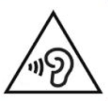 Medidas de Seguridad con la BateríaLa batería se calienta durante la recarga. No recargue la batería cerca de una fuente de calor. La batería no se recargará si la temperatura interna es demasiado alta. Utilice únicamente el adaptador y el cable suministrados para cargar el Victor Reader Stream. Si la batería está descargada durante un periodo de tiempo largo, se tardará hasta unos minutos antes de que el dispositivo muestre alguna actividad, incluida la carga. No sumerja el producto: existe riesgo de sobrecalentamiento, incendio o incluso explosión si la batería se pone al fuego, se calienta, se somete a impactos, se sumerge por completo durante un largo periodo de tiempo o si se cortocircuitan los terminales de la batería. No desmonte ni modifique la unidad. No golpee, lance ni golpee voluntariamente el aparato. No golpee la unidad con objetos afilados o contundentes. Si la batería deja escapar líquido y este entra en contacto con la piel, lávese con agua limpia y acude a un médico para evitar lesiones. Si la batería deja escapar líquido y este entra en contacto con los ojos, NO FROTE los ojos, en lugar de esto enjuáguelos con una corriente de agua limpia y busque inmediata atención médica para prevenir una lesión.Instrucciones de DeshechoAl final de la vida útil de este dispositivo, deberá desecharse de sus componentes internos en conformidad con las autoridades locales.Este dispositivo no contiene materiales peligrosos. Para su deshecho, devuélvelo a HumanWare o siga las ordenanzas locales o procedimiento del hospital.Datos de contacto de Technologies HumanWare:1800, Jean-Berchmans-Michaud streetDrummondville, QuebecCanadá J2C 7G7Teléfono: 1 (819) 471-4818 Llamada gratuita (Canadá y EEUU): 1 (888) 723-7273 (Canada) ; 1 (800) 722-3393 (USA) Fax: 1 (819) 471-4828E-mail:  Sitio Web: www.humanware.com Acuerdo de Licencia al Usuario FinalAl utilizar este producto (Victor Reader Stream) usted acepta las condiciones mínimas a continuación.Concesión de Licencia. HumanWare concede al Usuario Final un derecho de uso y licencia no exclusivos y no transferibles para utilizar el Software de este producto.Propiedad del Software. El Usuario Final reconoce que HumanWare retiene todos los derechos, título e intereses en y para el original y cualquier copia del software incorporado en este producto. El Usuario Final acepta no realizar ninguna de las siguientes actividades: modificar, portar, traducir, descompilar, desmantelar, ingeniería inversa, o hacer público de cualquier manera el software de este producto.Este producto incluye software desarrollado por OpenSSL Project para ser utilizado en el OpenSSL Toolkit ()Este producto utiliza bibliotecas del proyecto ffmpeg bajo la lgplv2.1.Apéndice 1 – Garantía del FabricanteEste dispositivo es un producto de alta calidad, construido y embalado con todo cuidado. Todas las unidades y componentes están garantizados contra los siguientes defectos de operación:EEUU y Canadá: Un (1) añoEuropa continental y Reino Unido: Dos (2) añosAustralia y Nueva Zelanda: Un (1) añoOtros países: Un (1) añoLa garantía cubre todos las partes (excepto la batería) y mano de obra. Si algún defecto ocurre, por favor póngase en contacto con su distribuidor local o la línea de asistencia técnica del fabricante.Nota: Los términos de la garantía pueden cambiar periódicamente, por favor consulte nuestro sitio web para la información más actualizada.Condiciones y Limitaciones:Ningún remplazo o reparación cubierta por la garantía se llevará a cabo al menos que la unidad esté acompañada de una copia de la factura de venta original. Por favor conserve su factura original. Si la unidad tiene que ser devuelta, por favor utilice el embalaje original. Esta garantía se aplica a todos los casos en los que el daño no es el resultado de uso inadecuado, maltrato, negligencia o causa fortuita.